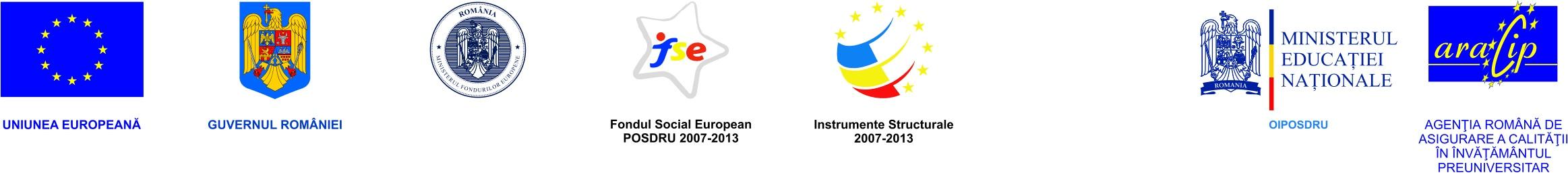 PARTEA I.în calitatea serviciilor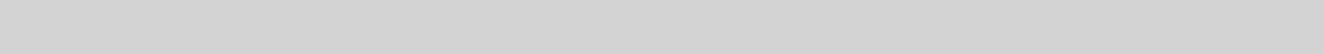 1Colegiul Economic Mangalia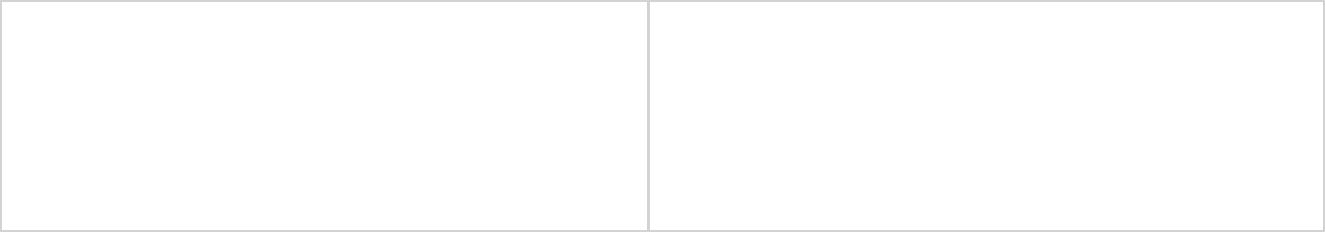                                          	NuD05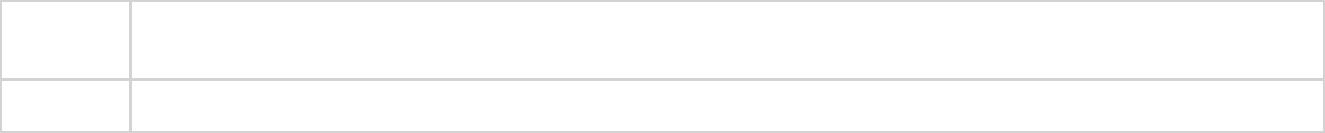 Liceu economic-administrativ2Colegiul Economic Mangalia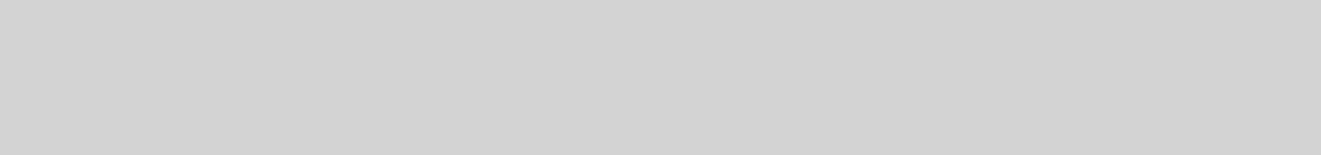 3Colegiul Economic Mangalia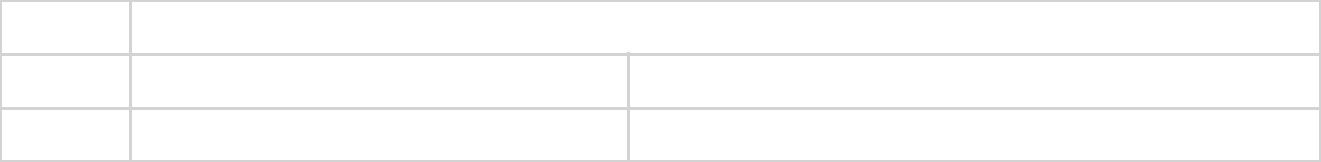 D14trei schimburi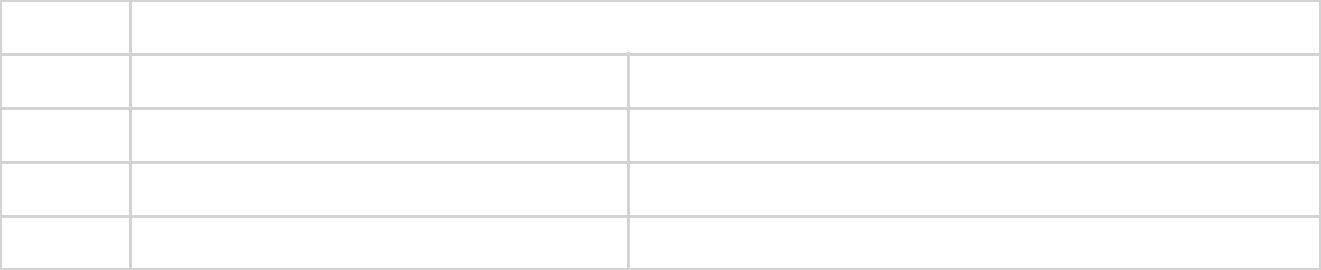 D15alte limbi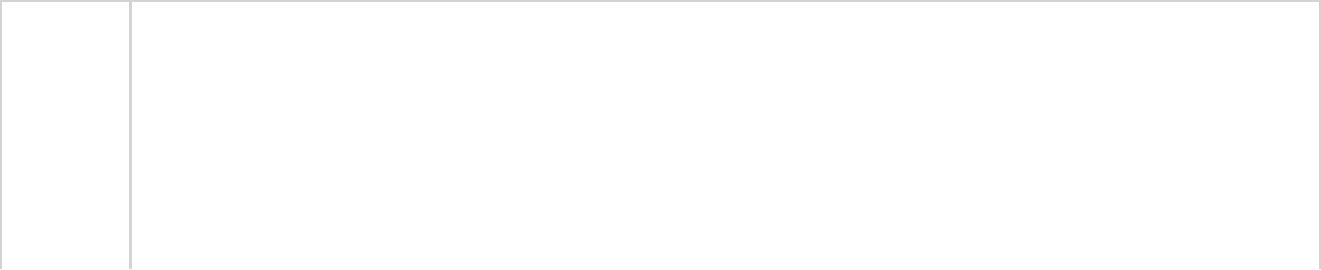 D164Colegiul Economic Mangalia5Colegiul Economic Mangalia6Colegiul Economic Mangalia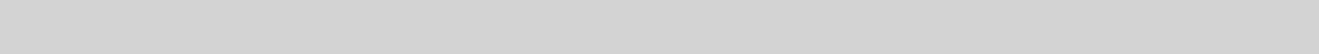 7Colegiul Economic Mangalia8Colegiul Economic Mangalia9Colegiul Economic Mangalia10Colegiul Economic Mangalia11Colegiul Economic Mangalia12Colegiul Economic Mangalia13Colegiul Economic Mangalia14Colegiul Economic Mangalia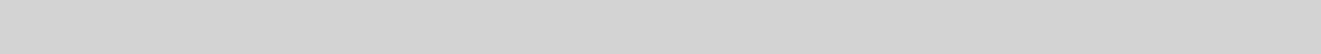 II. Caracteristici ale mediului familial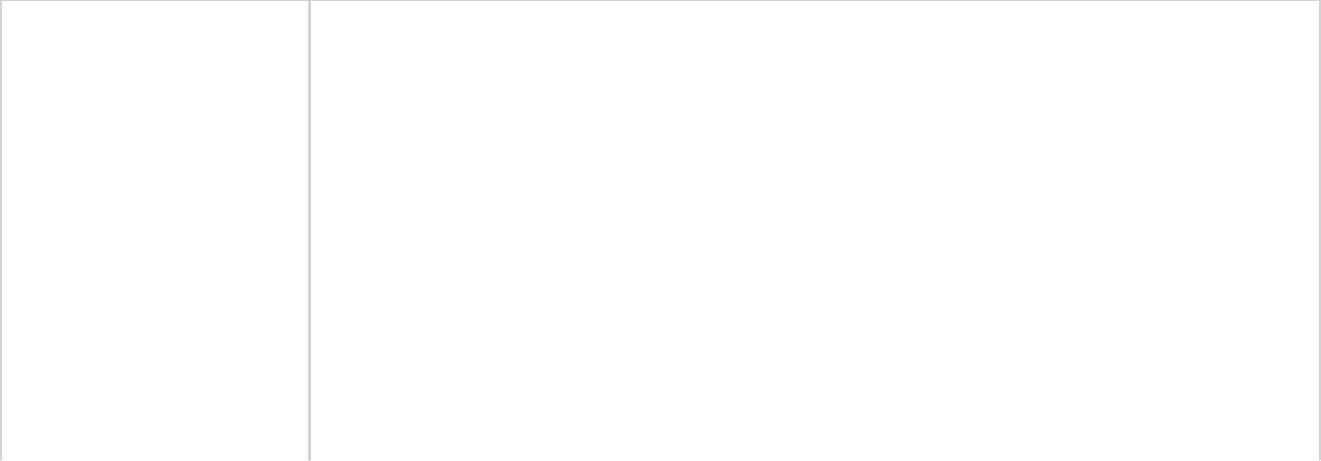 D26a(estimare):15Colegiul Economic Mangalia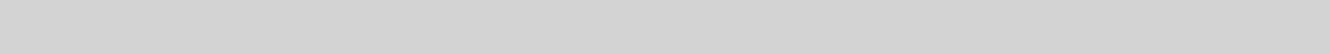 16Colegiul Economic Mangalia17Colegiul Economic Mangalia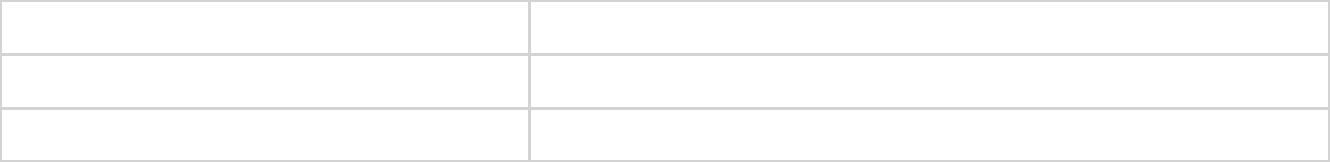 telefonfaxe-mail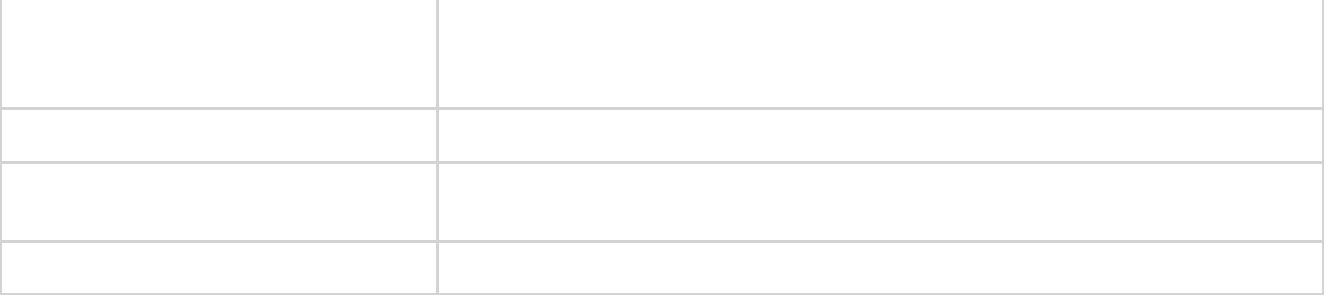 18Colegiul Economic Mangalia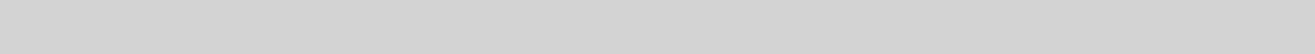 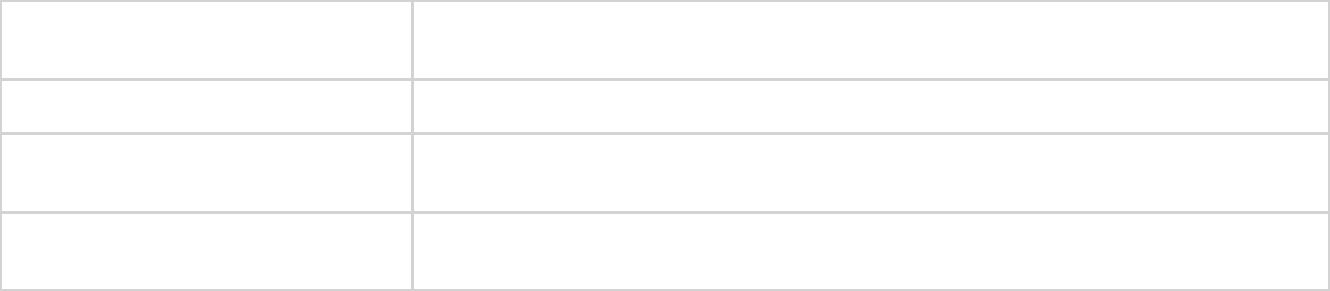 pentru copii„before school” / „after school”19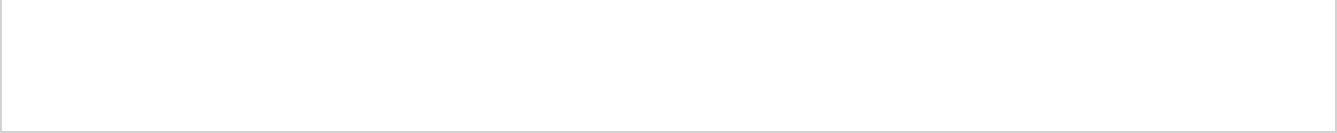 20Colegiul Economic Mangalia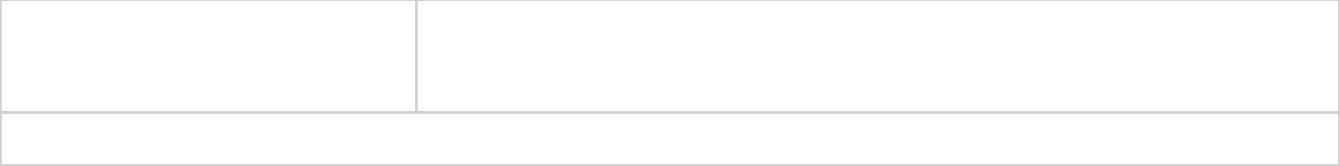 D43OMECTS 4310 /01.06.2012) este:0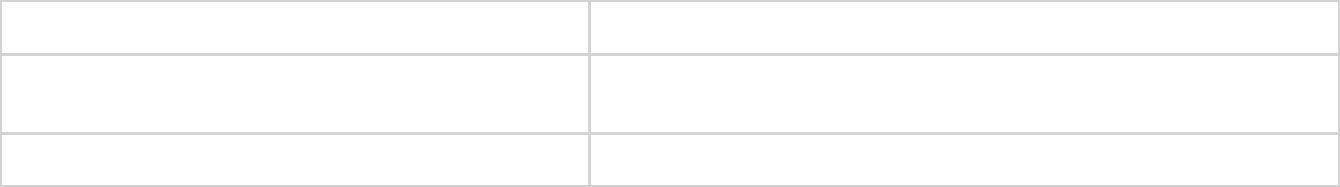 copiilor (dimensiune, amplasare etc.)Mobilierul este adaptat vârstei copilului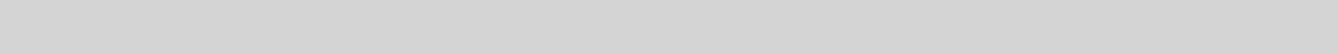 (5) Resurse materiale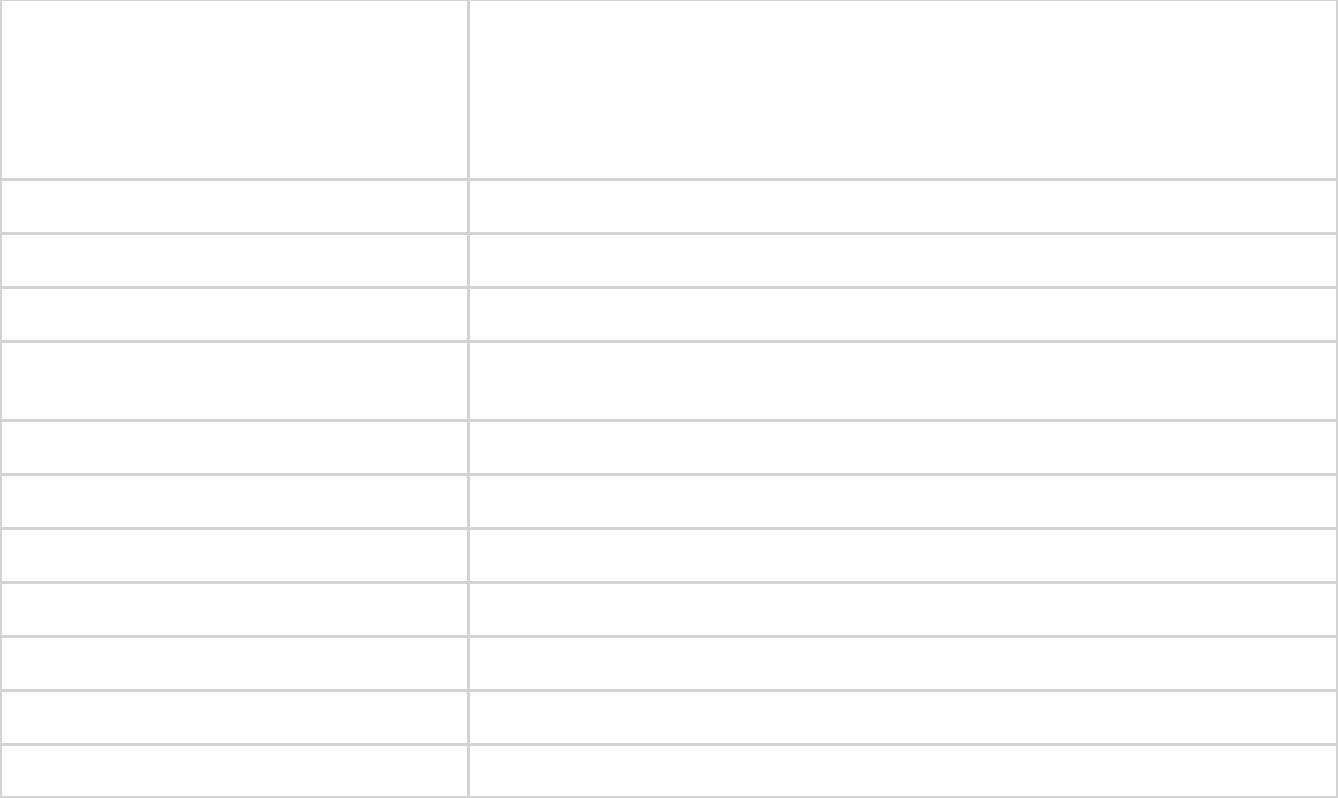 D47fabricarea produselor din lemnpubliceelectrictehnici poligrafice21Colegiul Economic Mangalia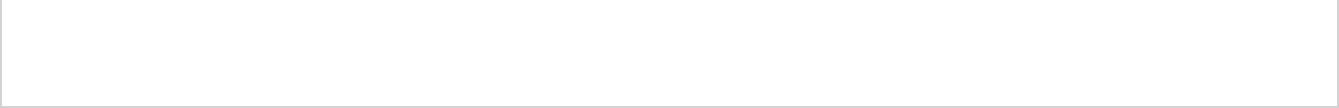 D50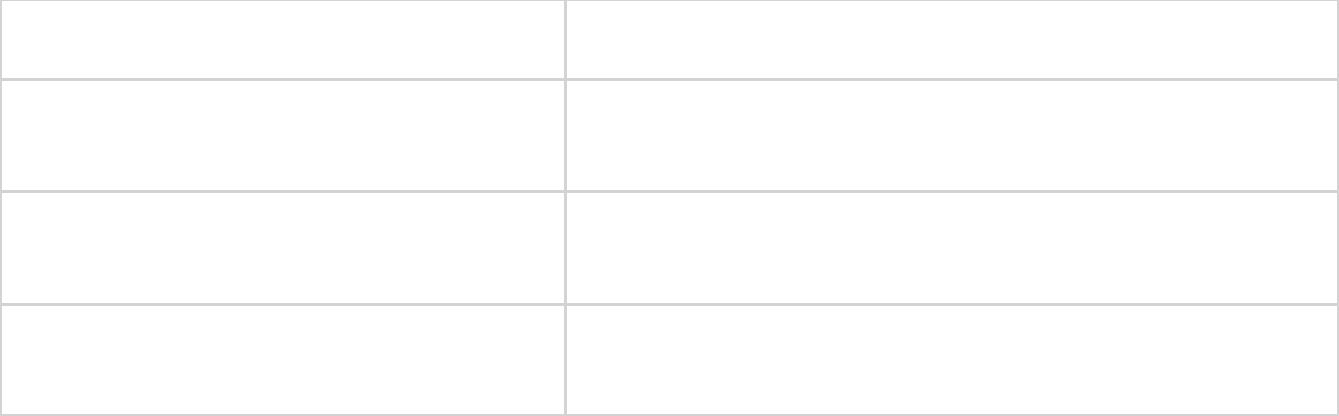                                       	Dacadrelor didacticeDaniveluri de studiuDa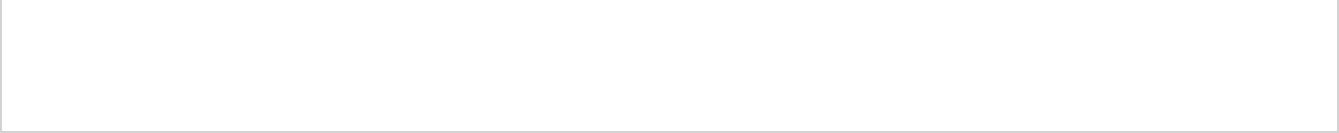 22Colegiul Economic Mangalia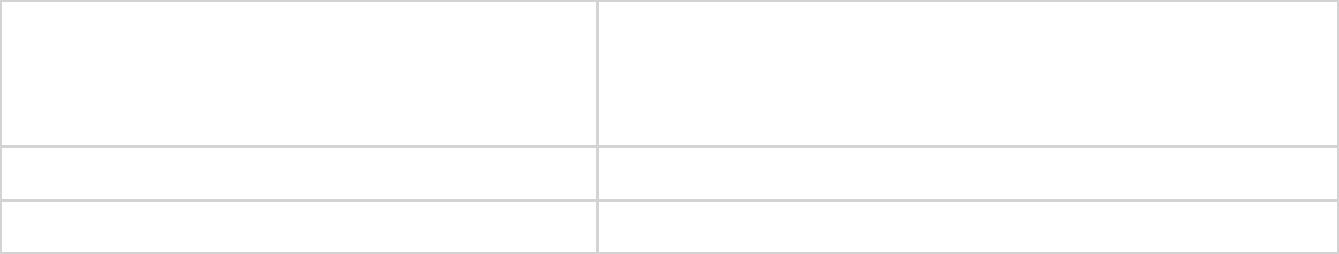 D53ore este (estimare):75-90% din orele planificate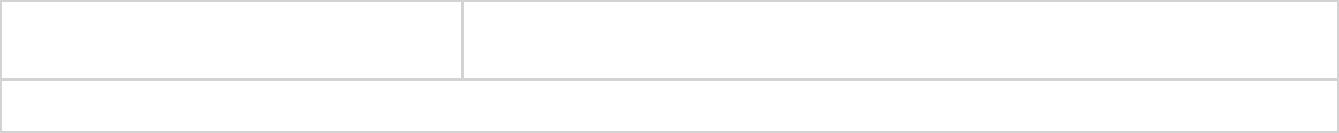 D54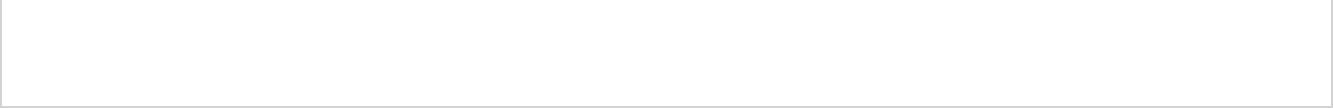 Da23Colegiul Economic Mangalia24Colegiul Economic Mangalia25Colegiul Economic Mangalia26Colegiul Economic Mangalia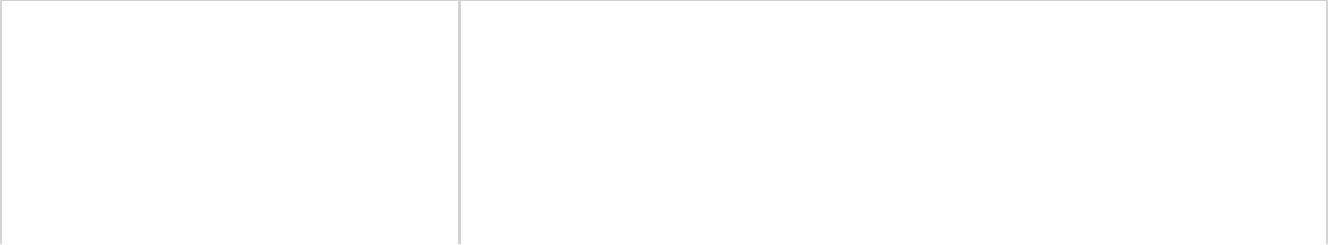 D64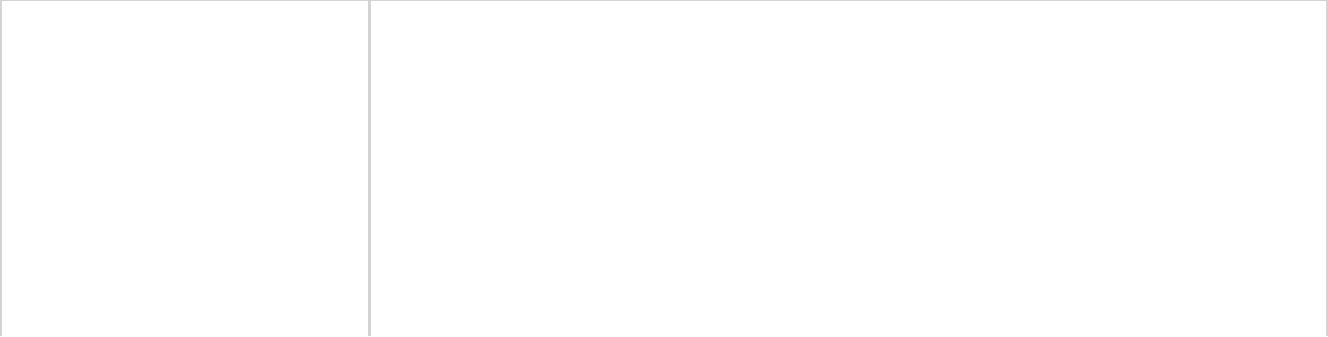 D65structuri) care, în ultimii 3 ani au participat la sesiuni de formareTIC):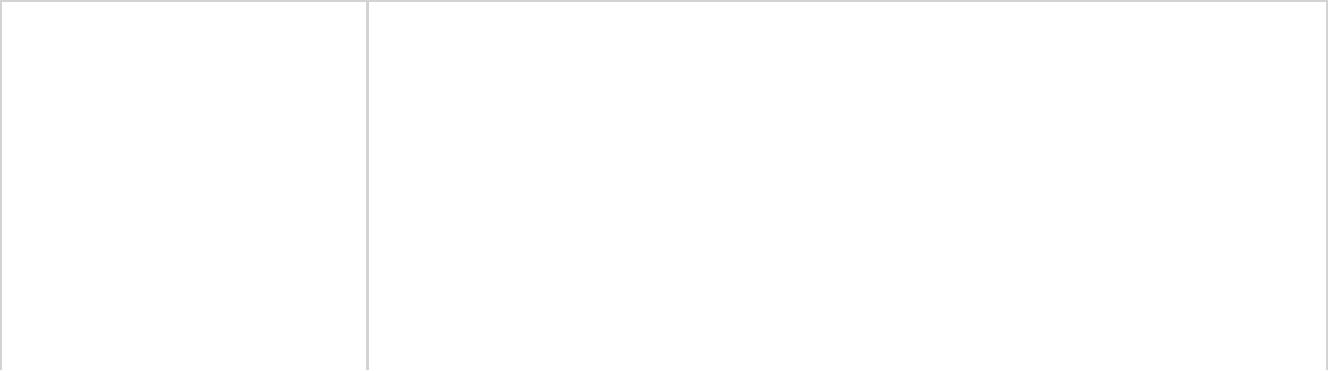 D66structuri) care au participat la stagiile de formare organizate în27Colegiul Economic Mangalia28Colegiul Economic Mangalia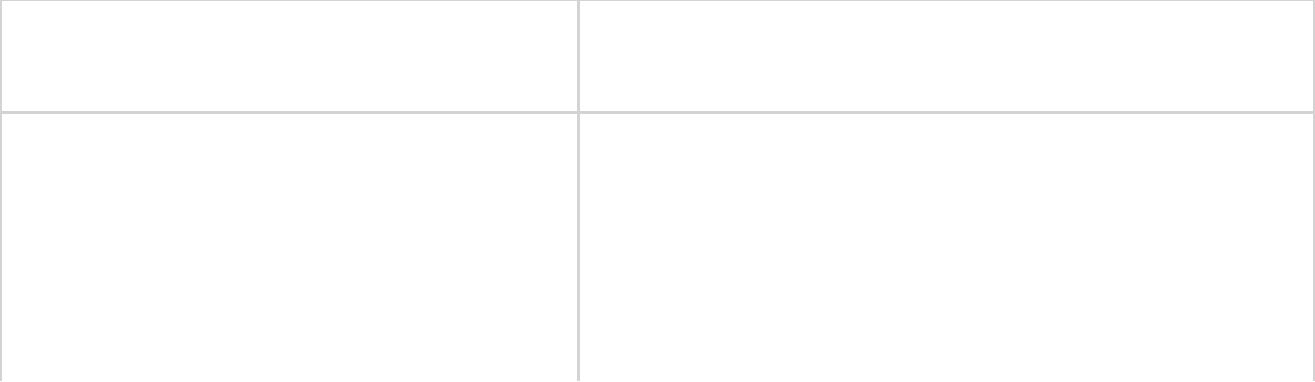 D68b29Colegiul Economic Mangalia30Colegiul Economic Mangalia31Colegiul Economic Mangalia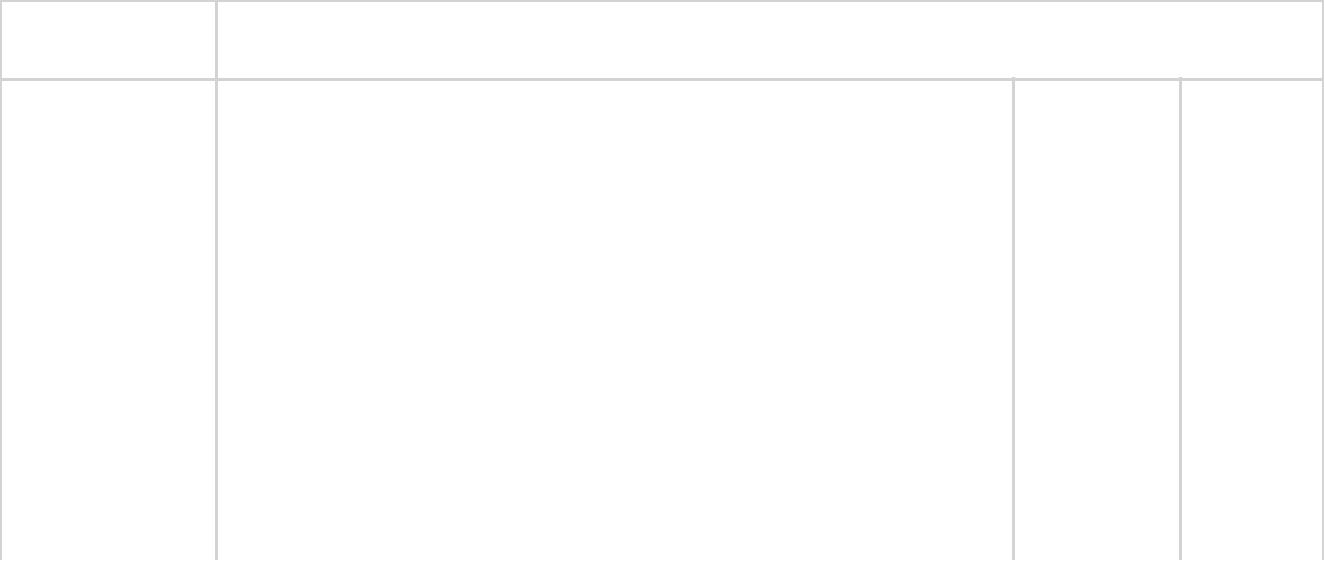 D72a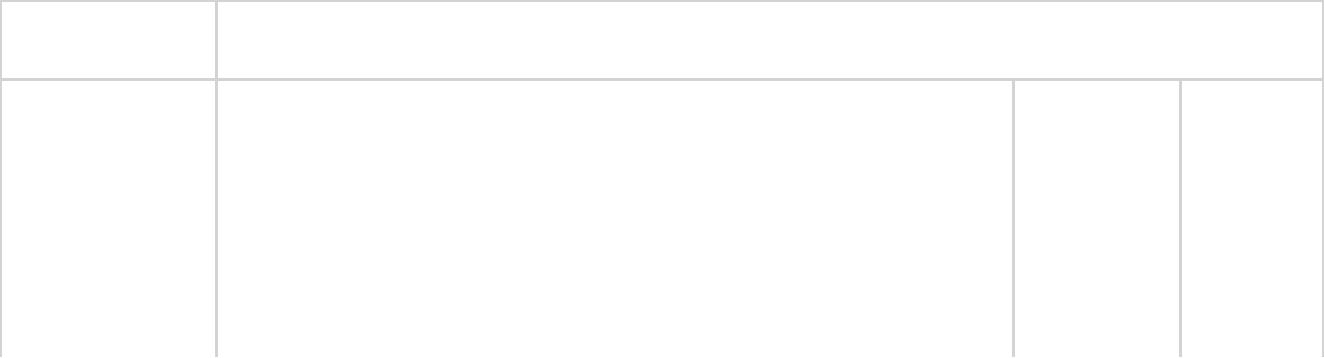 D72b32Colegiul Economic Mangalia33Colegiul Economic Mangalia34Colegiul Economic Mangalia35Colegiul Economic Mangalia15obligatorii).D80a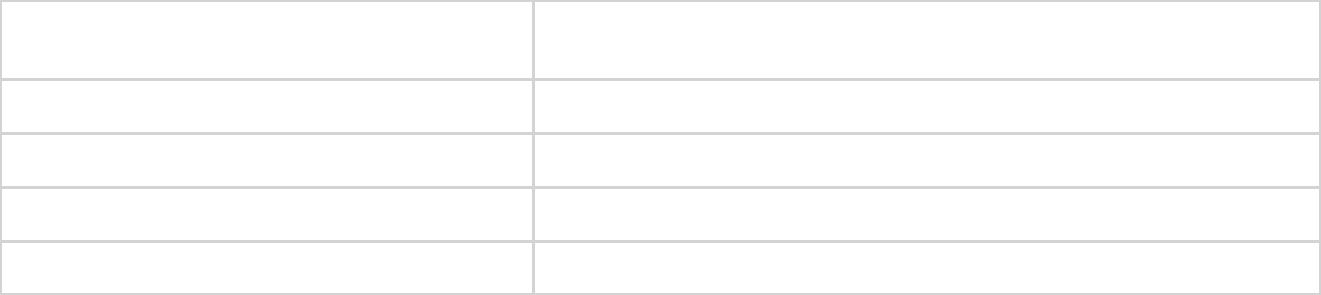 Varianta DvsPIRLSTIMSS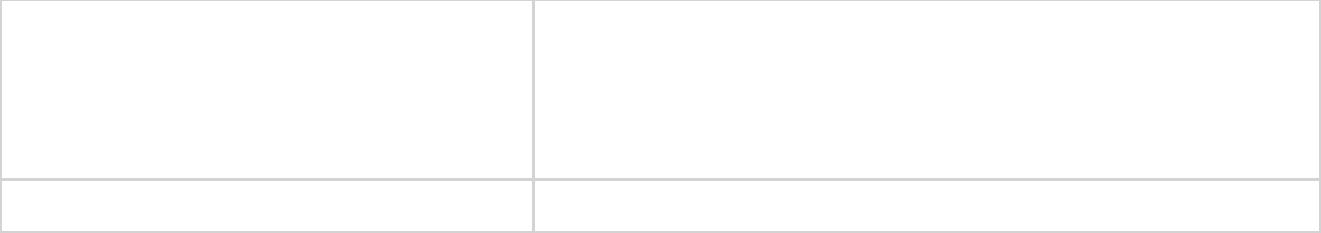 D80bmetodologice specifice):Da(1) Date referitoare la elevi36Colegiul Economic Mangalia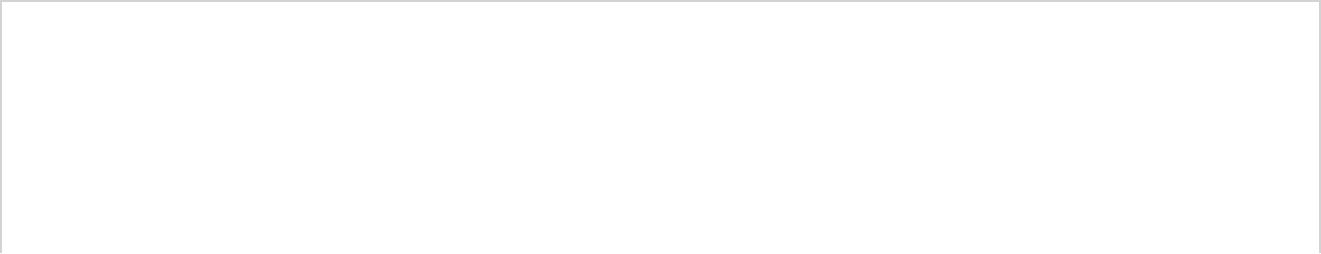 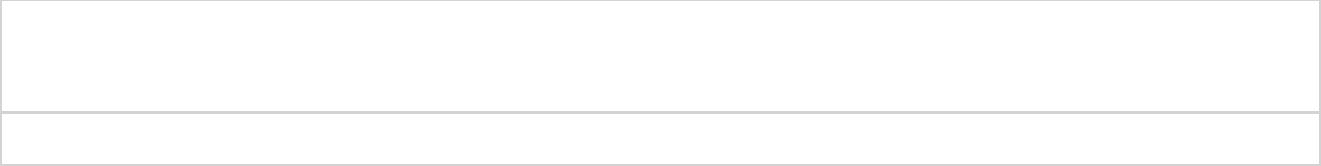 15(2) Date referitoare la cadrele didactice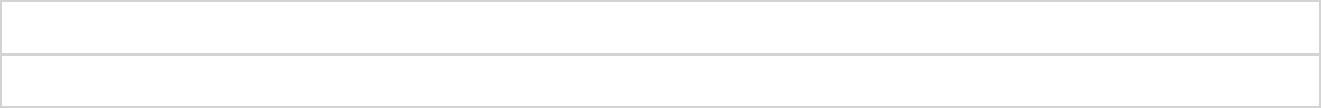 6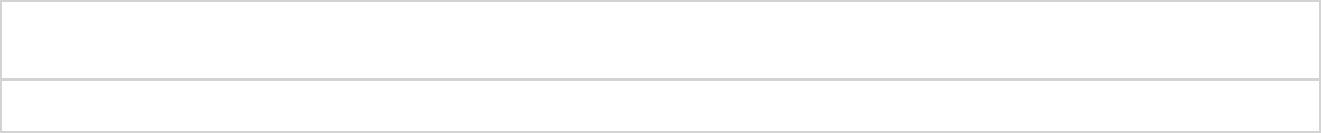 sau auxiliare didactice cu ISBN / ISSN:6(3) Aspecte manageriale00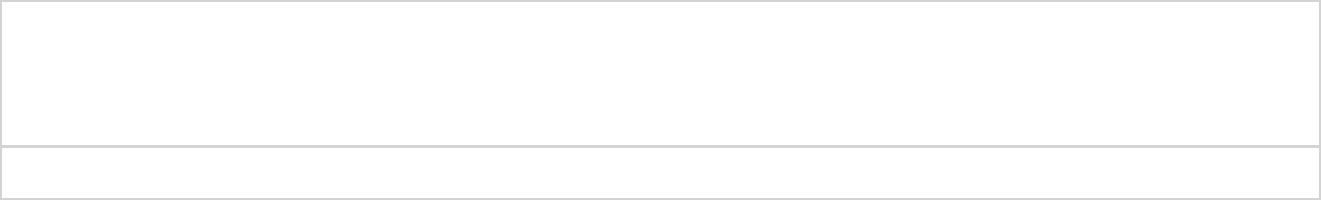 4PARTE A II-A37Colegiul Economic Mangalia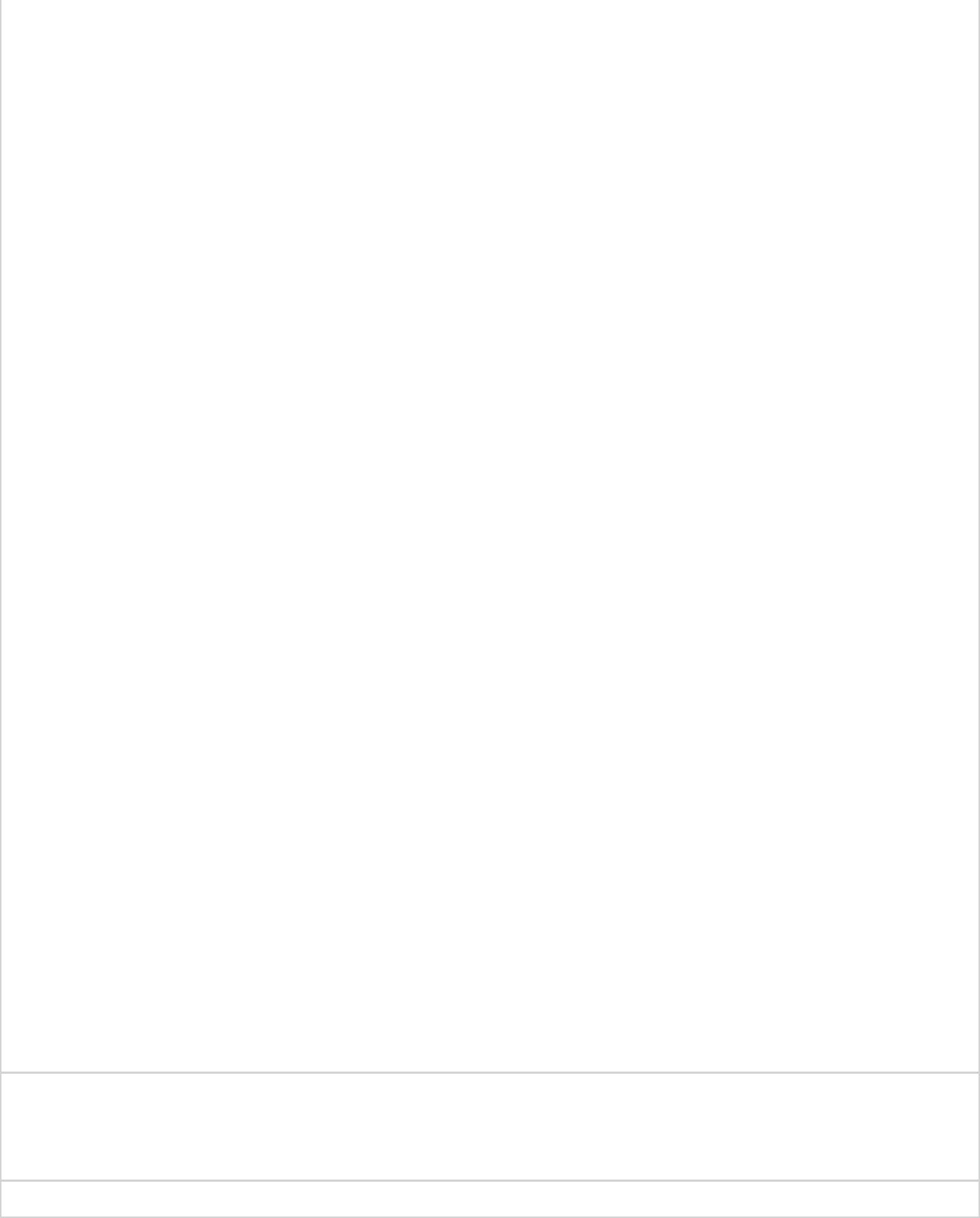 Director Director adjunctSefi arie curriculara Dirigintii claselor a IXaIndicatori realizare:Incheierea contractelor cu agentii economiciCel putin 20 de elevi vor opta pentru continuarea studiilor in clasaa Xa invatamant profesional pentru o calificare de nivel II in domeniul de pregatire generala AlimentatieComentarii:38Colegiul Economic Mangalia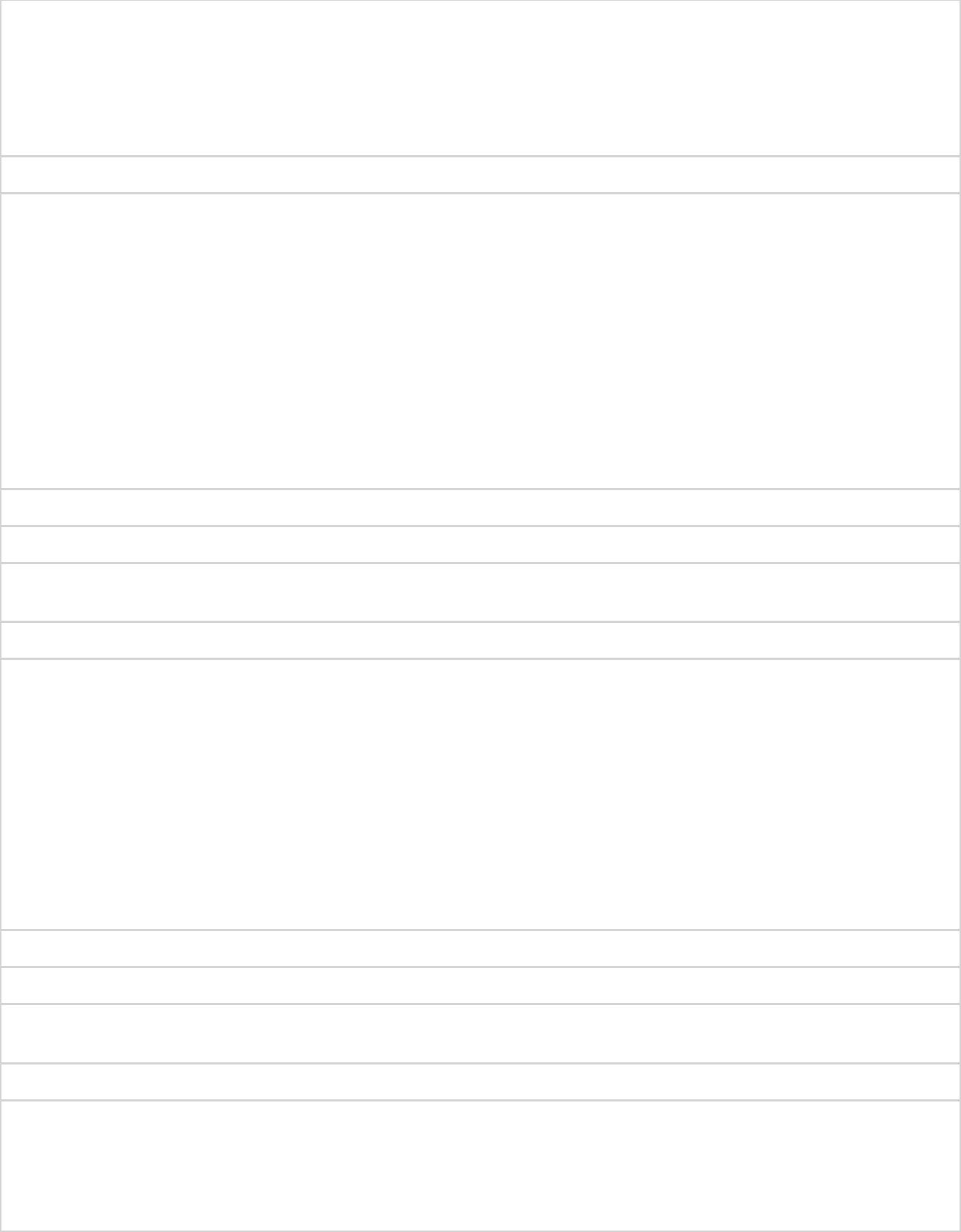 Concluzii: Realizarea de contracte de pregatire practica intre scoala si agentii economici Selectarea elevilor pe calificari in domeniul ,,Turism si alimentatie" in functie de optiuni si medie Aplicarea de chestionare in vederea corelarii ofertei educationale cu nevoile pietii 23 % Asigurarea conditiilor de practica pentru elevi Formarea priceperilor si deprinderilor de lucru in specializare Indicatori realizare: Cresterea cu 5% cadre didactice a cadrelor didactice participanteComentarii:Concluzii: Buna cunoastere a serviciilor educationale oferite de scoala Cresterea calitatii fluxului de elevi 5 % Atragerea elevilor de gimnaziu spre calificarile oferite de scoala Popularizarea ofertei educationale pe sit-ul scolii Impactul pozitiv produs de vizitarea scolii de catre elevii de gimnaziu Indicatori realizare: Cresterea cu cel putin 5% a numarului de parinti implicatiComentarii:Concluzii: Participarea efectiva a parintilor Mentinerea si cresterea colaborarii cu familia 10 % Implicarea parintilor in activitatile derulate in scoala si in afara scolii Operativitatea participarii parintilor in activitatile scolii Consolidarea relatiilor parinte-elev, parinte-profesori, parinte-scoala 39Colegiul Economic Mangalia40Colegiul Economic Mangalia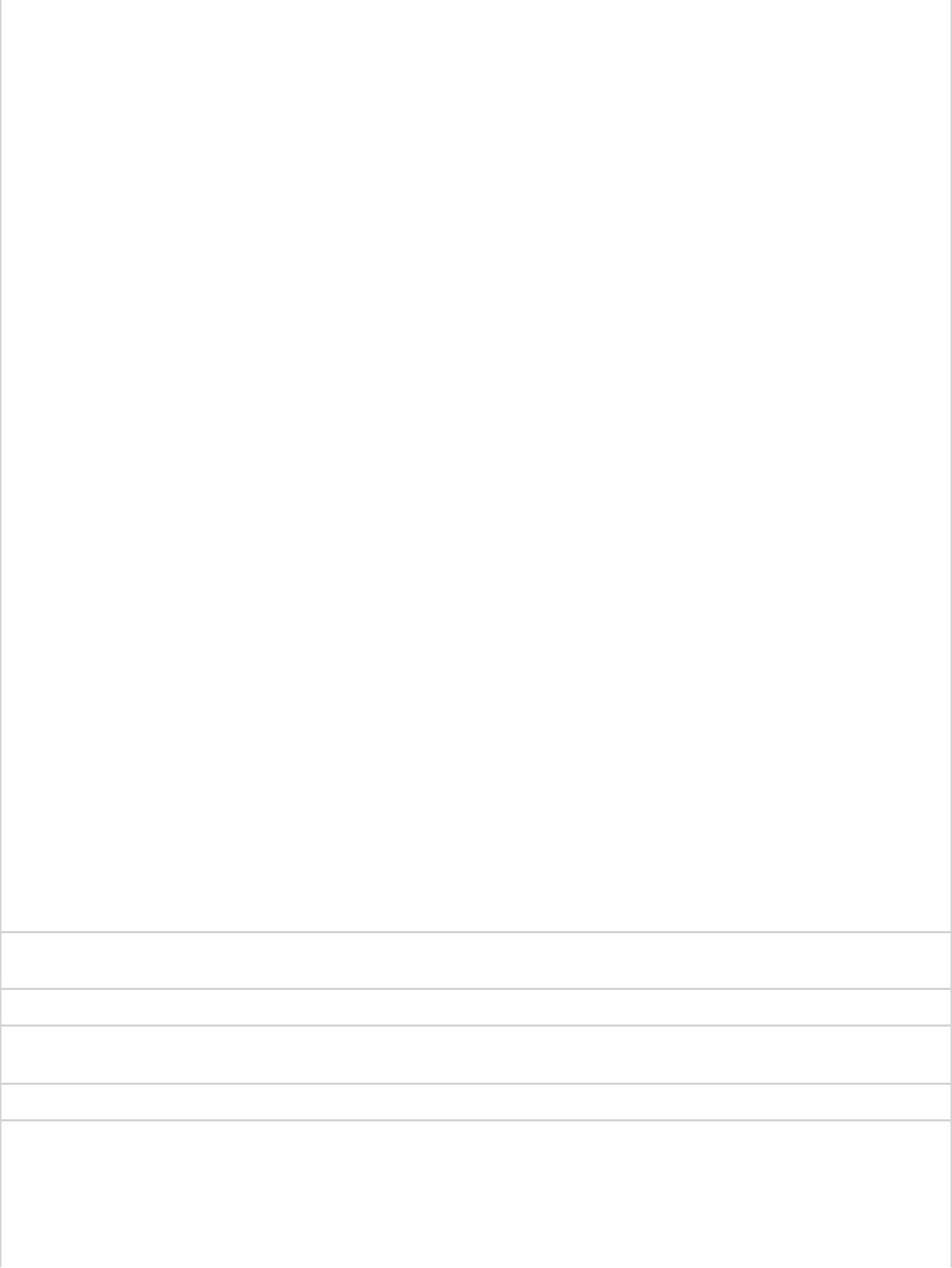 Indicatori realizare: Cresterea cu 10% a numarului de elevi participanti la concursuri, olimpiade, etcComentarii:•	Concluzii: Implicarea elevilor selectionati in programul de pregatire Motivarea elevilor cu rezultate bune la concursuri si olimpiade•	10 %•	Identificarea elevilor capapbili de performanta pe baza activitatii curente si a rezultatelor la invatatura, a stilului de invatare si a inclinatiei elevuluiStabilirea programului de pregatire pentru concursuri si olimpiade41Colegiul Economic Mangalia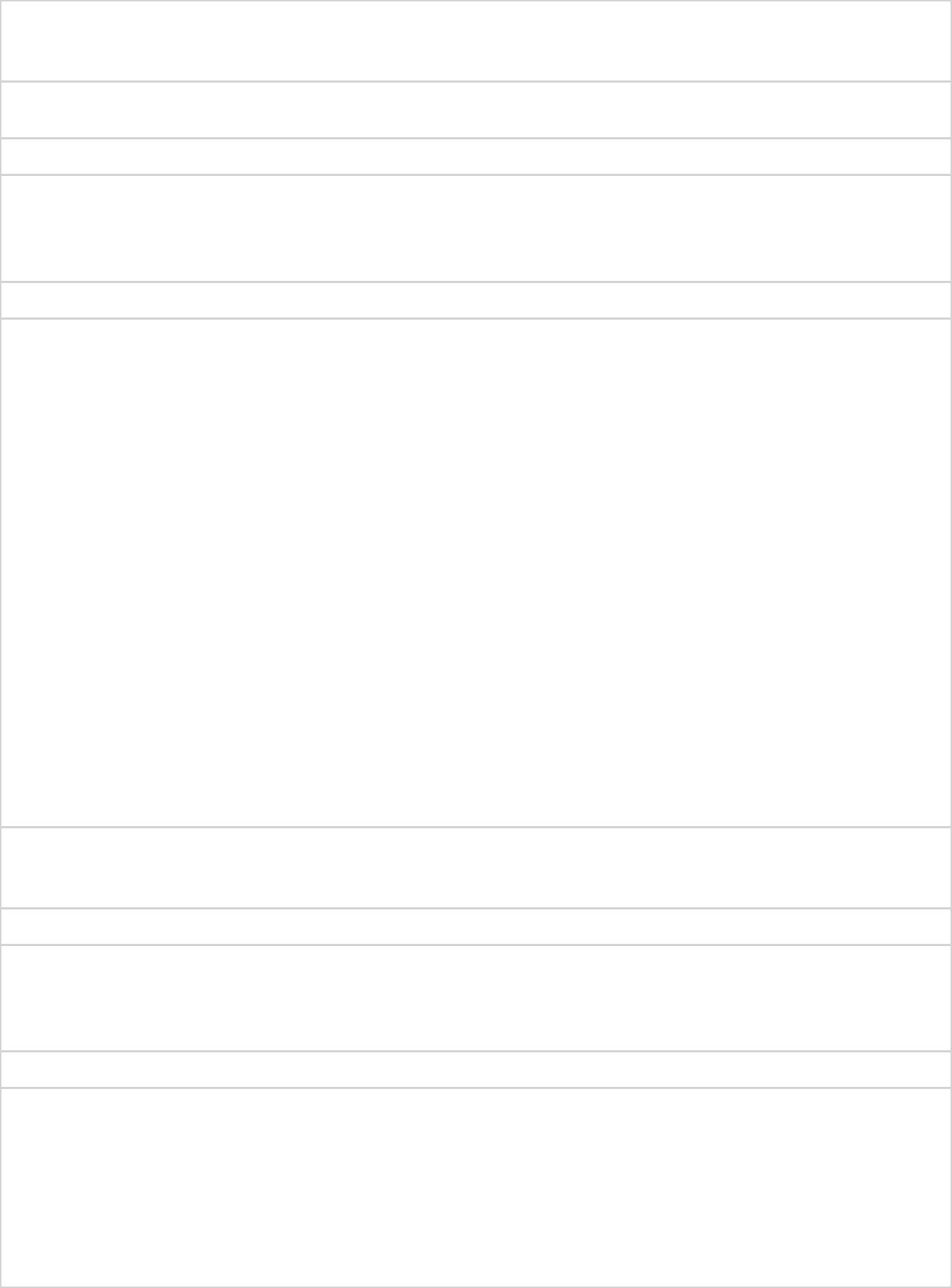 Director Responsabil perfectionare Cadre didacticeIndicatori realizare: Cresterea cu 10% a numarului de cadre didcatice participante la cursuri fata de anul trecutComentarii:Concluzii: Participarea cadrelor didactice la colocvii, simpozioane, sesiuni stiintifice, cursuri de perfectionare Diversificarea ofertei de formare 30 % Oferta de formare a determinat cresterea interesului cadrelor didactice pentru perfectionare Înscrierea la grade didactice Indicatori realizare: Scaderea cu 10% a numarului de absente comparativ cu anul trecutComentarii:Concluzii: Scaderea numarului de absente Intensificarea consilierii elevilor care au parinti plecati la munca in strainatate 6 % Eficienta colaborarii parinti-scoala Eficienta consilierii psihologice a elevilor cu risc de abandon scolar Director, director adjunct, consilier educativ, consilier de imagine42Colegiul Economic Mangalia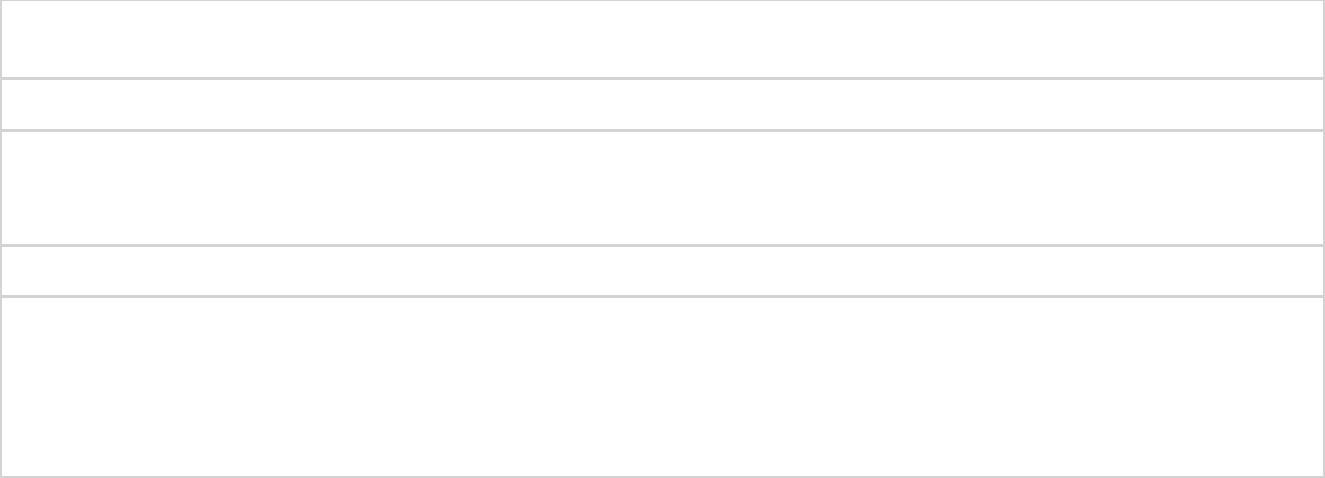 Indicatori realizare: Cresterea cu 5% a numarului de elevi inscrisi la cursurile ECDL Cresterea cu 5 % a sponsorizarilorComentarii:Concluzii: Imbunatatirea abilitatilor si deprinderilor de lucru la calculator Înscrierea unui numar mai mare de elevi la cursul ECDL 5 % Realizarea de cursuri ECDL de catre elevi Insusirea diferitelor abilitati de lucru la calculator Echivalarea probei de competente digitale la examenul de bacalaureat Obtinerea de fonduri extrabugetare 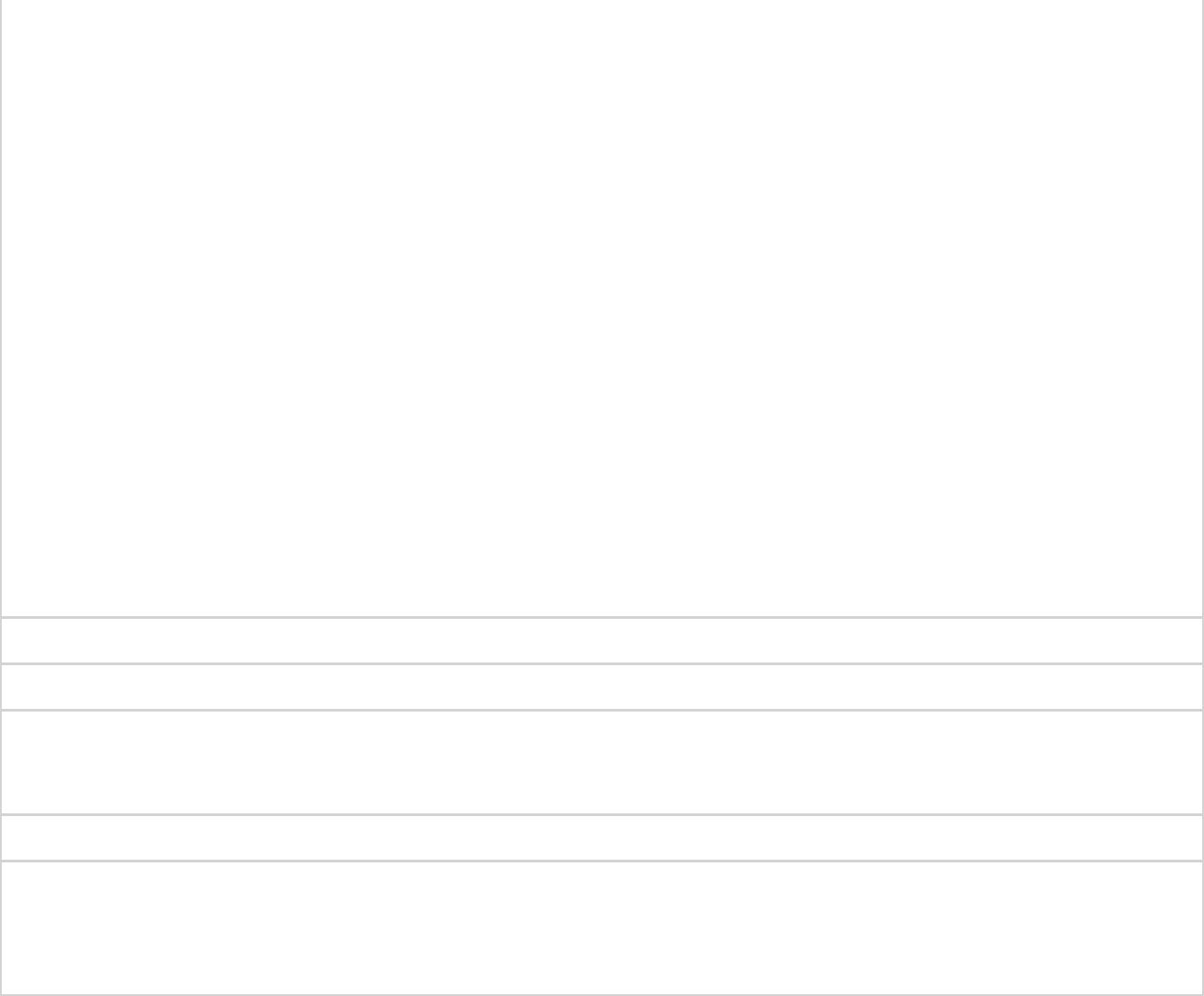 Consilier educativ Diriginticadre didcaticeIndicatori realizare: Participarea tuturor elevilor si cadrelor didactice in realizarea activitatilorComentarii:•	Concluzii: Implicarea si participarea tuturor elevilor la activitatile desfasurate Unele activitati presupun costuri pe care unele familii nu le pot acoperi Diversificarea activitatilor•	5 %•	Diversificarea activitatilor de invatare Implicarea in activitati care pun valoare inclinatiile elevilorRealizarea unui climat de invatare relaxat, prietenos, fara presiunea notelor Socializarea intre elevi, intre elevi si cadre didactice43Colegiul Economic Mangalia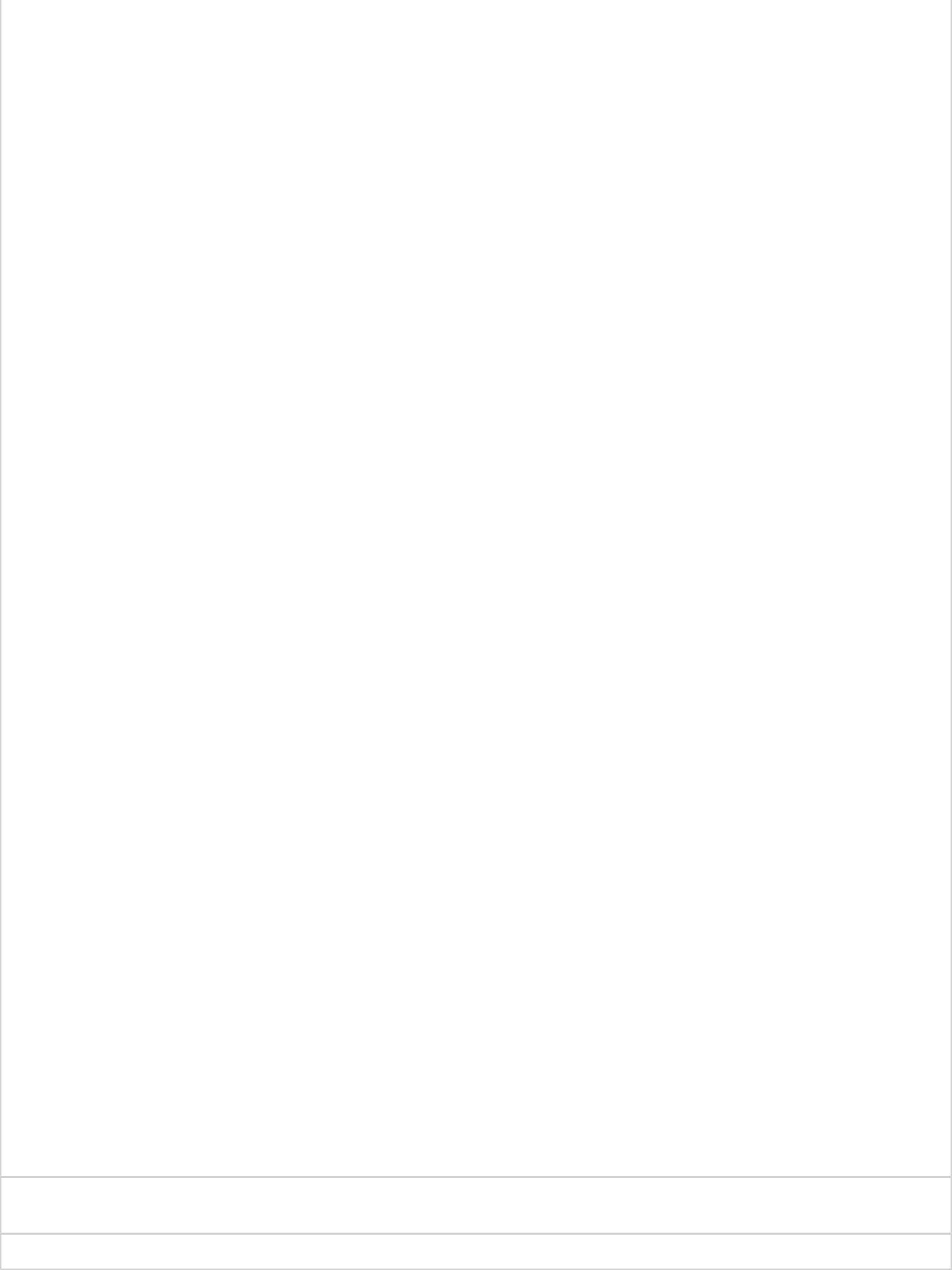 Indicatori realizare: Cel putin 20% din elevii cu medii mici in clasa au inregistrat progres in ceea ce priveste situatia scolara si disciplinaraComentarii:44Colegiul Economic Mangalia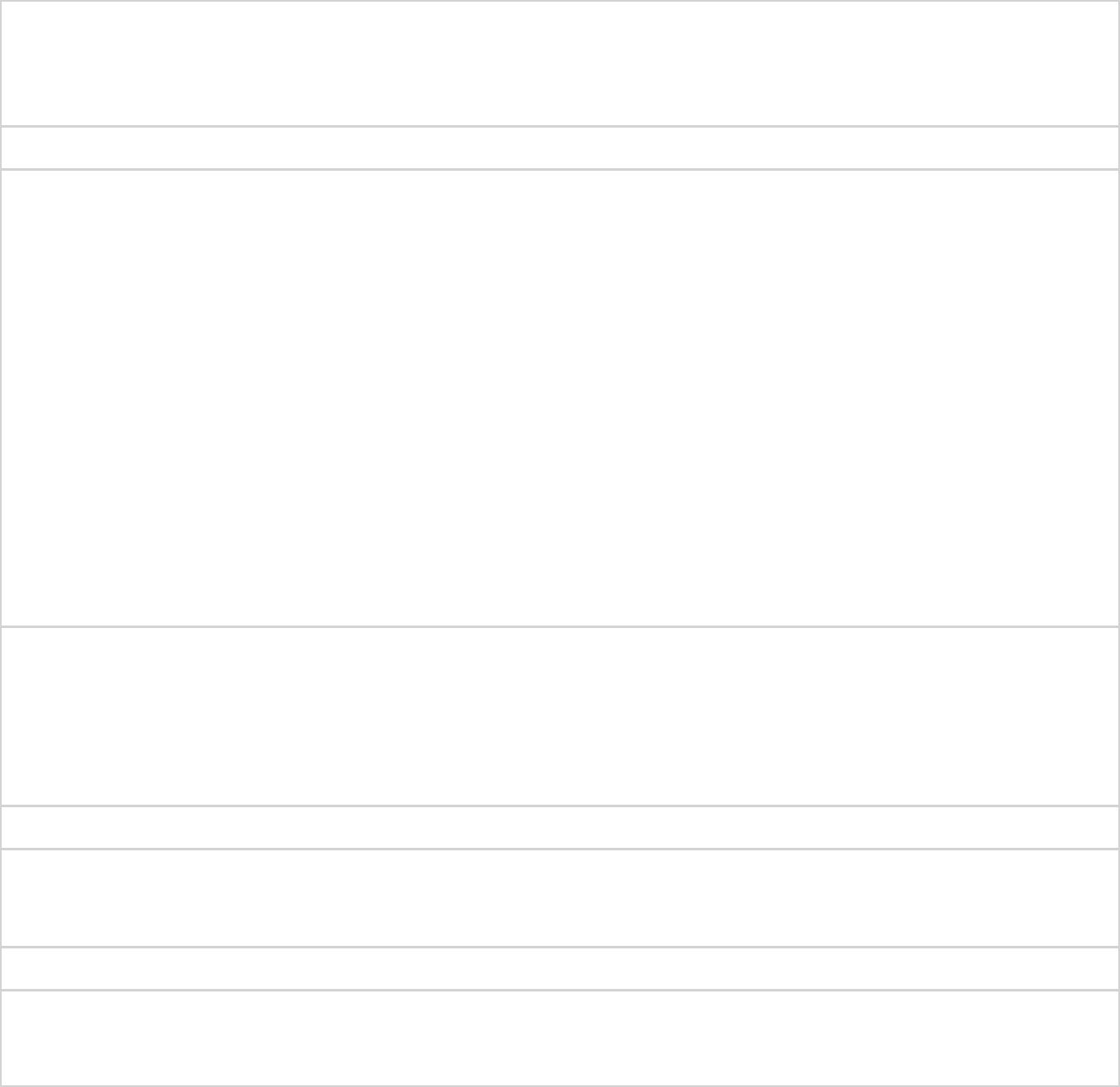 Concluzii: Implicarea parintilor in educatia elevilor Consilierea elevilor cu rezultate slabe la invatatura si purtare Accentuarea aplicarii metodelor centrate pe elev 5 % Sporirea increderii in fortele proprii Participarea activa a tuturor elevilor la lectii Cresterea competitivitatii la nivel de clasa Exemple de buna practica, evidentierea elevilor fara absente si comportament adecvat Indicatori realizare:Ponderea elevilor participanti la sesiunile examenului de bacalaureat, respectiv absolvire va fi de cel putin 85%. Procentul de promovabilitate la examenul de bacalaureat de cel putin 65%. Procentul de promovabilitate la examenul de absolvire cel putin 90%.Comentarii:Concluzii: Superficialitate in pregatire pentru o parte din elevi Lipsa unei planificari individuale de invatare O mai buna participare la programele suplimentare de pregatire pentru bacalaureat 7 % Constientizarea si mobilizarea elevilor cu rigurozitate pentru probele scrise ale examenului de bacalaureat, in urma rezultatelor nesatisfacatoare de la simulare PARTEA A III-A21/18.01.2007Nr. Indicator crt.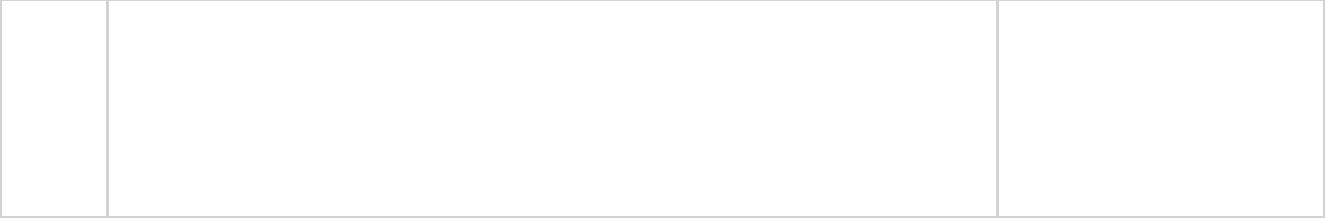 45Colegiul Economic Mangalia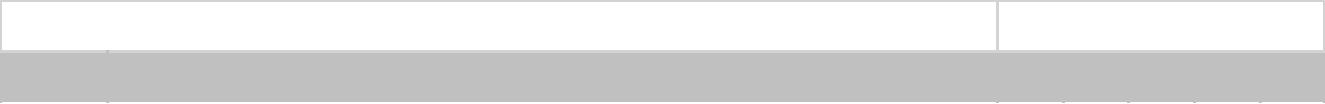 46Colegiul Economic Mangalia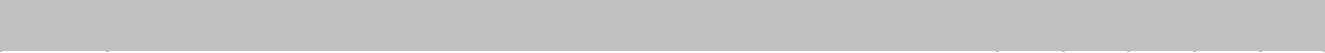 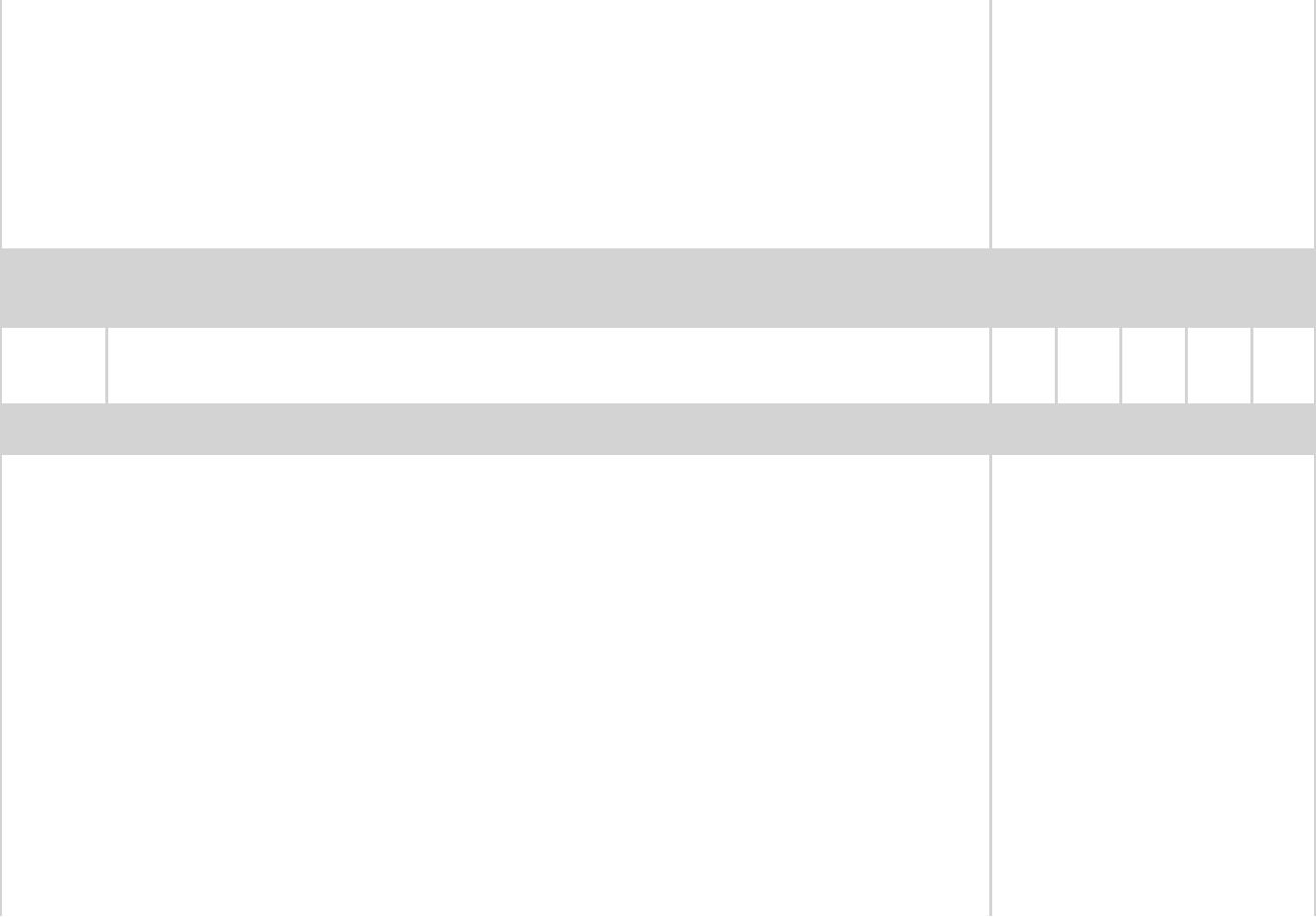 conform legiix 47Colegiul Economic Mangalia48Colegiul Economic Mangalia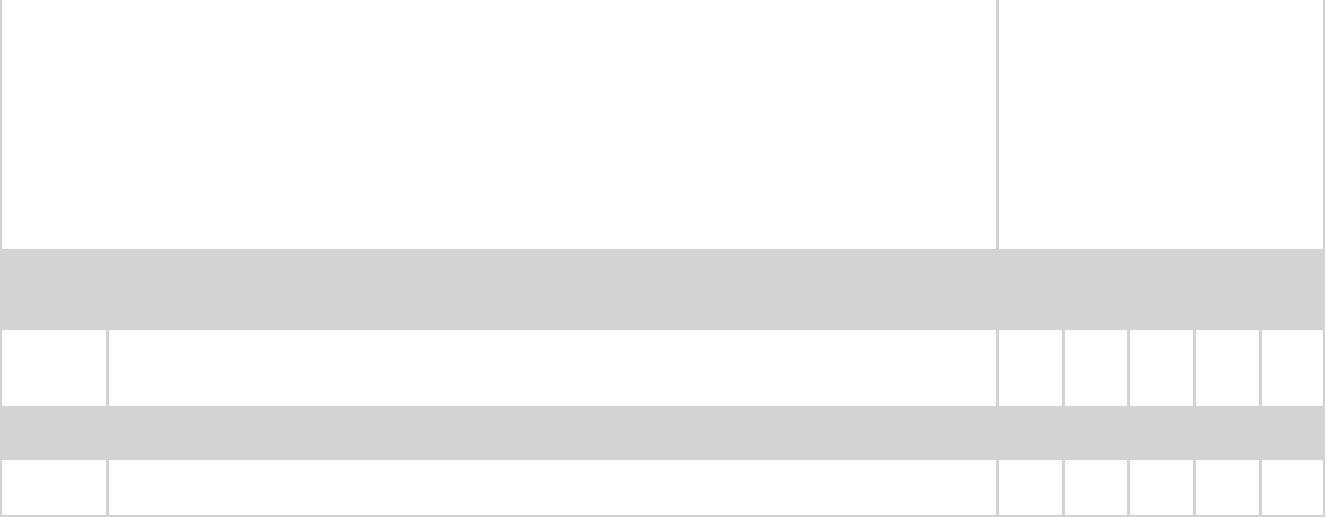 conform legiix 49Colegiul Economic MangaliaPARTE A IV-A50Colegiul Economic Mangalia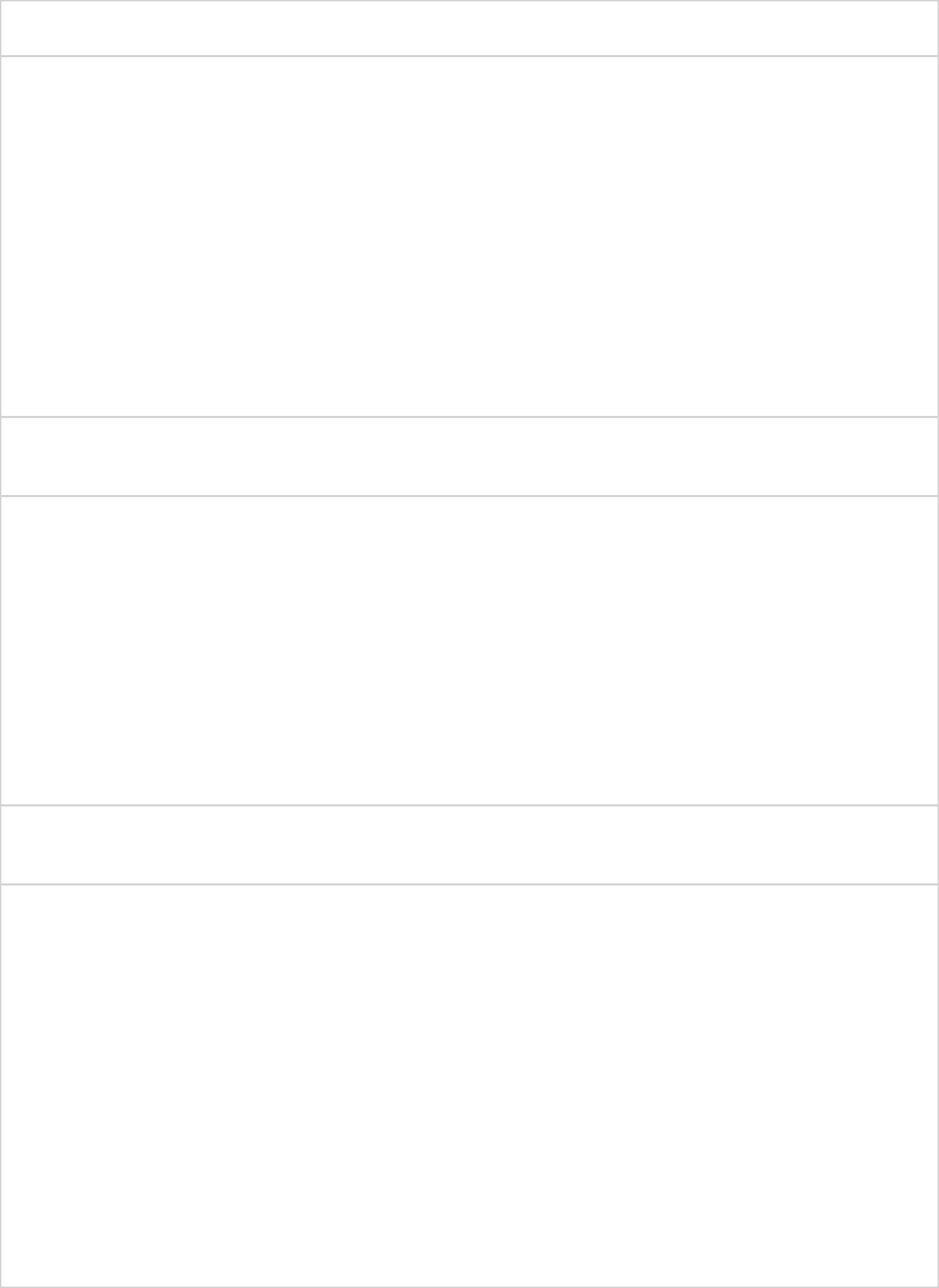 Indicatori realizare: ProceduriDocumente specificeDetalii: Actualizarea, completarea si aplicarea procedurilorIndicatori realizare: Cel putin 2 lectii la nivel de catedraCel putin 2 proiecte model educational elaborat la nivelul fiecarei catedreDetalii: Programarea eficienta a cadrelor didactice in cabinetul multimediaRealizarea de lectii demonstrative de catre profesorii care utilizeaza frecvent softurile educationale Realizarea de interasistente in cadrul catedrelor, in scopul insusirii unor metode de lucru moderneIndicatori realizare: 6 sedinte cu parintii claselor a IXa Un lectorat cu parintii100 de elevi de clasa a IXa participanti la Balul BobocilorDetalii: Semnarea contractului educational de catre parintii elevilor claselor a IXa Participarea la lectoratele cu parintiiParticiparea la activitati extrascolare: excursii,concursuri, balul bobocilor51Colegiul Economic Mangalia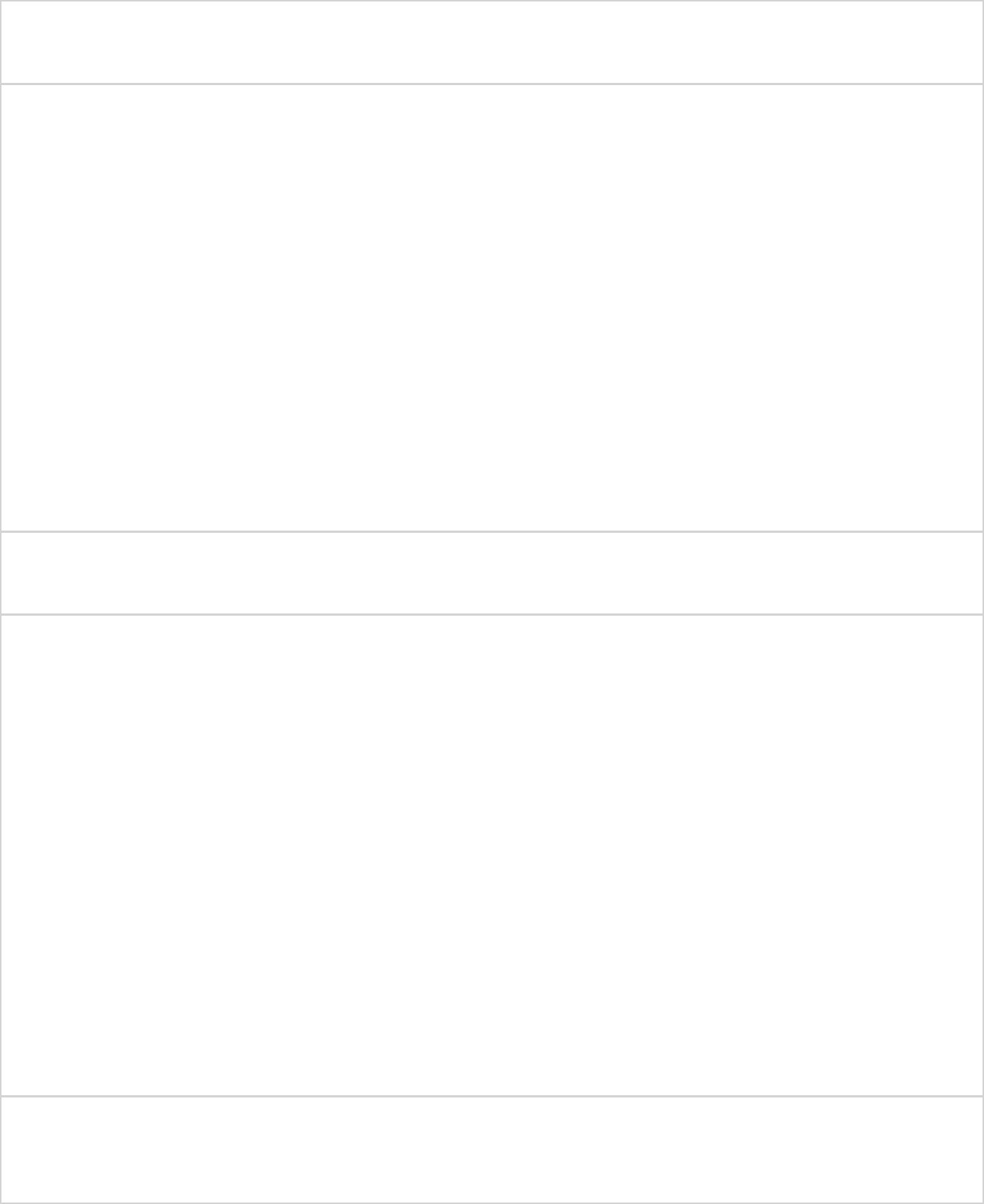 Indicatori realizare: Dosarul de inscriere al elevilor-tabel , obtinerea avizului unitatii scolare si al inspectoratului scolar, adeverinte medicale ale elevilor, acordul parintilor, semnaturile elevilor de luare la cunostinta a regulamentului tabereiDetalii: Prezentarea ofertei de tabere scolareIntocmirea dosaruluicare contine documente referitoare la deplasare, transport, servicii de cazare si masa, precum si la costuriAmet Nebie- expert local Proiect POSDRU DirectorDirector adjunctDiriginti clasele X, XI, XII Responsabil CEACIndicatori realizare: 359 elevi participantiNumarul de creatii literareDetalii: Inscrierea grupului tinta in cadrul proiectuluiConcursuri pe teme literare cu participarea elevilor din clasele a Xa, a XIa si a XIIa Consiliere psihologicaDetalii: Constituirea de grupe formate din cadre didactice pentru popularizarea ofertei educationale in scolile din Mangalia si localitatile limitrofePrezentarea ofertei scolare parintilor si elevilor in vederea exprimarii optiunilor Participarea la Targul ofertelor educationale52Colegiul Economic Mangalia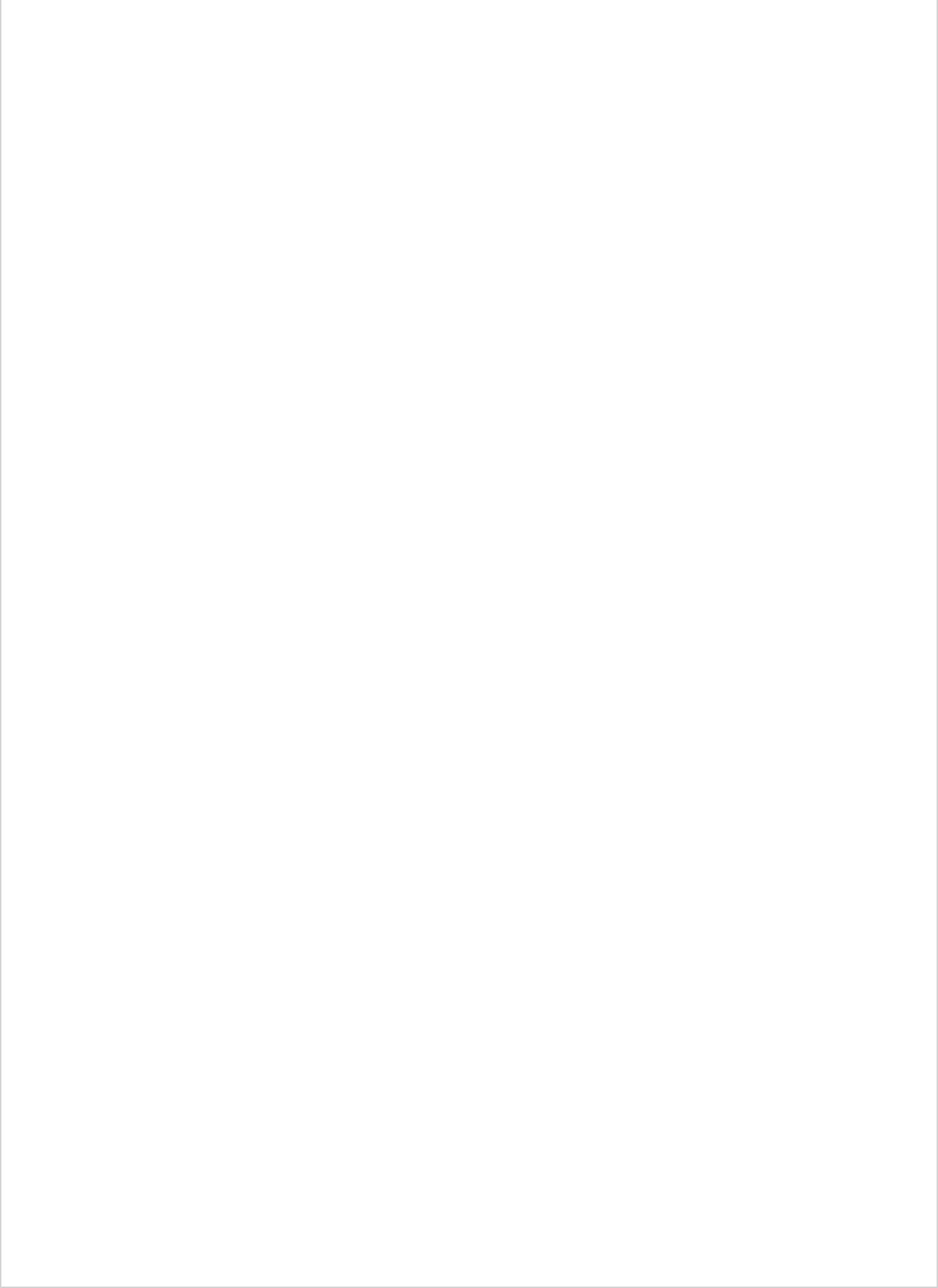 Responsabil comisie de organizare Cadre didacticeDirectori53Colegiul Economic Mangalia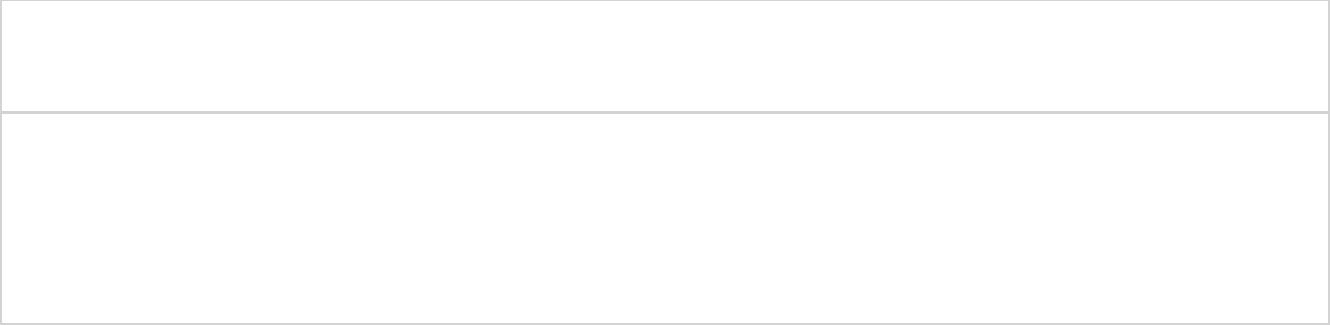 Indicatori realizare: 280 de elevi participantiGraficul pregatirii suplimentareCresterea procentului de promovare la examenul de bacalaureat cu 10%Detalii: Stabilirea comisiei de organizare a simularii examenului de bacalaureat Organizarea si desfasurarea probelor scriseEvaluarea lucrarilor scriseAnaliza rezultatelor evaluarii la nivel de clasa, prin discutii individuale, sedinte cu parintii si in Consiliul profesoralAdoptarea masurilor adecvate in vederea optimizarii rezultatelor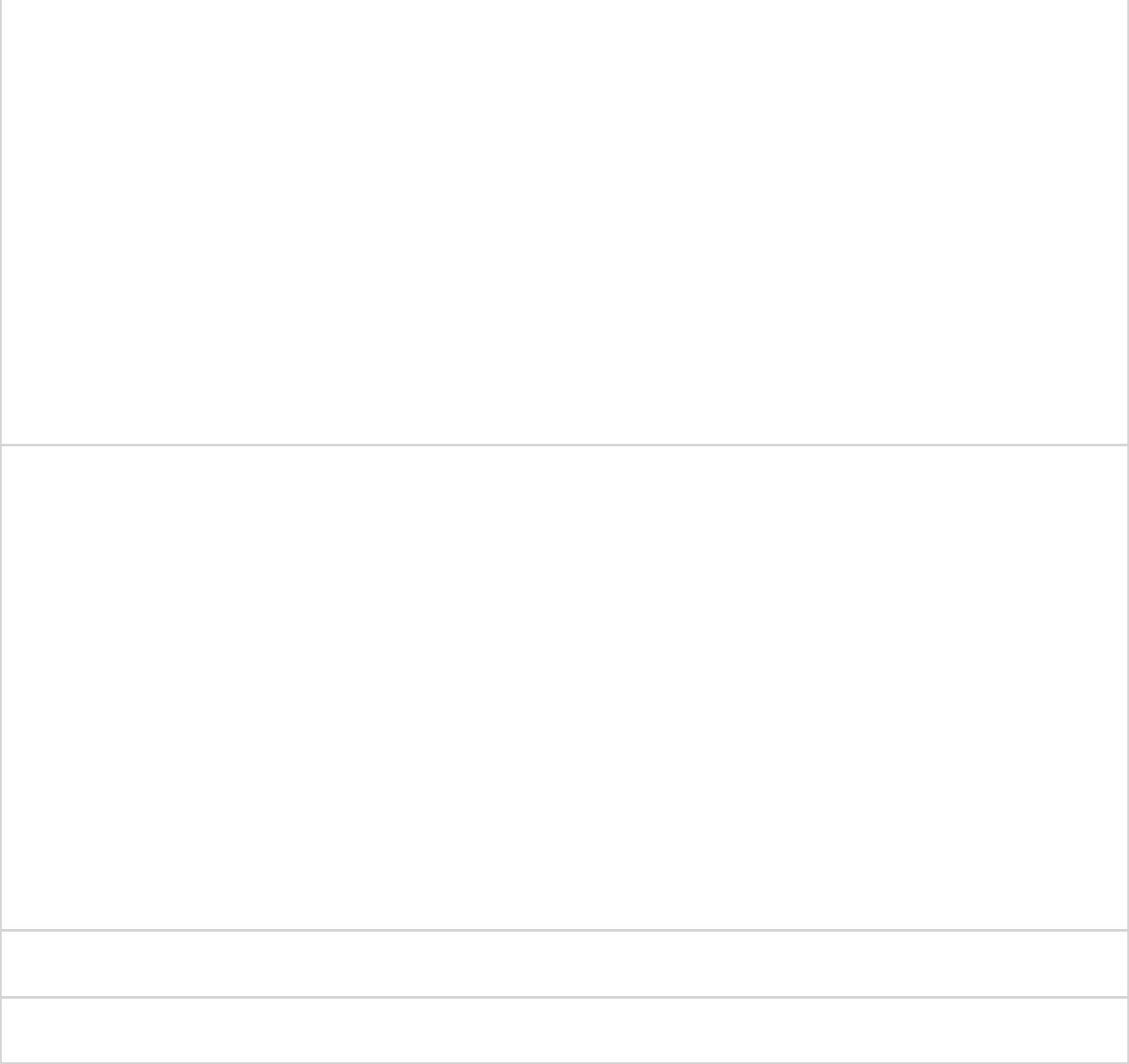 Elaborarea in cadrul catedrelor a subiectelor testelor initiale si a baremelor de corectareAplicarea si corectarea testelor Analiza SWOtIndicatori realizare: Cresterea procentului de promovabilitate la examenul de bacalaureat cu 5% fata de anul scolar 2014/205Inscrierea candidatilor la examenul de bacalaureat Sustinerea probelor54Colegiul Economic Mangalia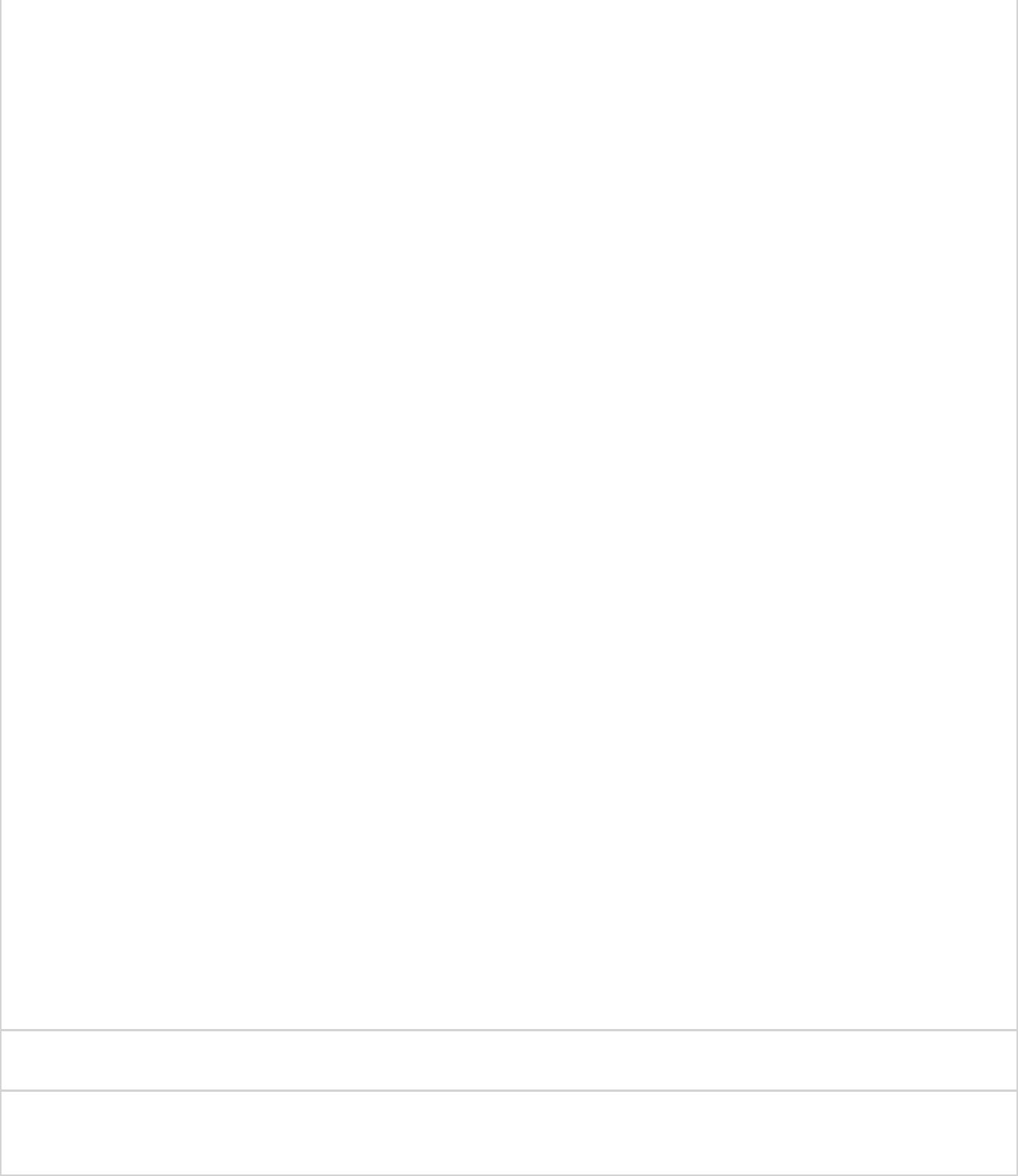 Indicatori realizare: Numar elevi participantiNumar cadre didactice implicate in pregatirea suplimentara a elevilor selectati penru olimpiadeSelectia elevilor participantiCalificarea elevilor la urmatoarele faze: judeteana, nationalaDirector,Ciobanel Raluca Simona                                                    Responsabil CEAC,                                                                                                Prof.  Lazar Nicoleta552014 - 20152014 - 2015având stareaavând stareaFinalizat,finalizatla data de11.10.2015Membrii comisiei CEACMembrii comisiei CEACPersoanaCalitate CeacCalitate CeacGradGradSpecializareSpecializareSpecializareLazar NicoletaCoordonatorCoordonatorIIBiologieBiologieBiologieMarin IrinaMembruMembruDoctoratDoctoratFizicaFizicaFizicaDumitru AlinaMembruMembruIIInformaticaInformaticaInformaticaBordei LacramioaraReprezentant sindical FENReprezentant sindical FENIIIIEconomicEconomicEconomicAmet NebieReprezentant MinoritatiReprezentant MinoritatiIILimba RomanaLimba RomanaLimba RomanaGasca ElenaReprezentant eleviReprezentant eleviClasa a IXa AClasa a IXa AElevElevElevLepadatu LilianaReprezentant parinteReprezentant parinteMaganu BogdanReprezentant Consiliul LocalReprezentant Consiliul LocalD01Cod SiruesCod SiruesLocalitateColegiul Economic Mangalia451778MANGALIAD02UrbanD03D04Nudefavorizate etc.)defavorizate etc.)D06bugetD07bugetul de stat, bugetele locale, venituri proprii) exprimat în mii RON:bugetul de stat, bugetele locale, venituri proprii) exprimat în mii RON:bugetul de stat, bugetele locale, venituri proprii) exprimat în mii RON:bugetul de stat, bugetele locale, venituri proprii) exprimat în mii RON:Buget pe anul anteriorBuget pe anul în cursBuget pe anul în cursBuget pe anul în curs2594.000.00D08D09D100.000.000.000.00coordonatoareD11UnitateaStructurilecoordonatoaresubordonateprimargimnaziallicealDaNuprofesionalDaNupostlicealD12În cazul liceului, filierele prezente în unitate sunt:În cazul liceului, filierele prezente în unitate sunt:În cazul liceului, filierele prezente în unitate sunt:TehnologicaD12aUmanRealD12bTehnicNuNuNuNuServiciiDaDaD12cPedagogicMilitarArtisticArte vizualePatrimoniu culturalSportivTeatruTeologicCoregrafieD13Unitatea coordonatoareStructurile subordonateDaDaDaDaDaalte limbialte limbiD17aUnitateStructuriStructuriProgramProgramClase cuTotalCoodonatoareSubordonatSubordonatde studiude studiuunitateeebilingvintensiv0.000.000.000.00grupe din0.000.000.000.00grupe din0.000.000.000.00clase dinprimar (I-IV)0.000.000.000.00clase dingimnazial (V-VIII)35.0035.0035.000.0035.00clase dinclase dinliceal (IX-XII/XIII)liceal (IX-XII/XIII)liceal (IX-XII/XIII)1.001.000.001.00clase dinclase dinprofesional cuprofesional cudurata de 2 anidurata de 2 aniaa0.000.000.000.00clase la stagiileclase la stagiilefinalizareafinalizareaciclului inferior alciclului inferior alciclului inferior alliceuluiliceului0.000.000.000.00clase dinclase dinpostlicealpostlicealTotalTotal36.0036.0036.000.0036.00D17bUnitateUnitateStructuriStructuriProgram deProgram deProgram deProgram deProgram deClase cuClase cuClase cuCoodonatoareCoodonatoareCoodonatoareSubordonateSubordonateSubordonateSubordonatestudiu bilingvstudiu bilingvstudiu bilingvstudiu intensivstudiu intensivNumarul de0.000.000.000.00clasepregatitoareD18aD18aD18aUnitate CoodonatoareUnitate CoodonatoareUnitate CoodonatoareUnitate CoodonatoareUnitate CoodonatoareUnitate CoodonatoareStructuri SubordonateStructuri SubordonateStructuri SubordonateStructuri SubordonateTotalTotalunitateunitate0.000.000.000.000.000.000.000.000.000.000.000.00VIII)VIII)VIII)693.00693.000.000.00693.00XII/XIII)21.0021.000.000.0021.00clasa a IX-a0.000.000.000.000.00finalizarea ciclului inferioral liceului0.000.000.000.000.00Total714.00714.000.000.00714.000.000.000.000.000.00714.00714.000.000.00714.00D18bD18bUnitate CoodonatoareUnitate CoodonatoareUnitate CoodonatoareStructuri SubordonateStructuri SubordonateNumarul de copiiNumarul de copii0.000.00D19aD19aTotal elevi CES unitateTotal elevi CES unitateTotal elevi CES unitateTotal elevi CES unitateTotal elevi CES unitate0.000.000.000.00VIII)VIII)0.00XII/XIII)XII/XIII)0.000.00finalizarea ciclului inferior al liceuluifinalizarea ciclului inferior al liceului0.00TotalTotal0.00D19bUnitate CoodonatoareUnitate CoodonatoareNumarul de copii0.00D20Total ClaseTotal EleviclaseProgramul „A0.000.00(ante)prescolar00primarProgramul „A0.000.00primar00secundar inferiorCu frecventa -8.00212.00gimnaziu00seral:Cu frecventa -0.000.00liceu43905seral: -postliceal0.000.00postliceal00primar0.000.0000gimnazial0.000.0000ciclul inferior0.000.0000ciclul superiorTotal8.00212.0043905D21aProfil umanistFilologie0.000Profil umanist0.000Profil real0.000Profil real0.000D21bdecat cel de zi:decat cel de zi:Profil umanistFilologie0.000Profil umanist0.000Profil real0.000Profil real0.000D22azi:fabricarea produselor din lemn0.0000.0000.0000.0000.000electric0.0000.0000.0000.0000.000tehnici poligrafice0.00013.00295economic7.001958.002090.0000.0000.0000.0000.000Total28.00699D22bfabricarea produselor din lemn0.0000.0000.0000.0000.000electric0.0000.0000.0000.0000.000tehnici poligrafice0.0001.00210.0000.0000.0000.0000.000Total1.0021D22cfinalizarea ciclului inferior al liceului:finalizarea ciclului inferior al liceului:fabricarea produselor din lemn0.0000.0000.0000.0000.000electric0.0000.0000.0000.0000.000tehnici poligrafice0.0000.0000.0000.0000.0000.0000.000Total0.000D22d0.0000.0000.0000.0000.000transporturi0.000fabricarea produselor din lemn0.0000.0000.0000.0000.000servicii0.0000.0000.0000.0000.000economic0.0000.0000.000sportiv0.000Total0.000D22emecanic0.000electric0.000chimie0.0000.000energetic0.000metalurgie0.0000.0000.000fabricarea produselor din lemn0.000transporturi0.0000.0000.0000.000Total0.000D22fliceal profil tehnologic:fabricarea produselor din lemn0.0000.0000.0000.0000.000electric0.0000.0000.0000.0000.000tehnici poligrafice0.0006.00147economic1.00291.00360.0000.0000.0000.0000.000Total8.00212D22g0.0000.0000.0000.0000.000transporturi0.000fabricarea produselor din lemn0.0000.0000.0000.0000.000servicii0.0000.0000.0000.0000.000economic0.0000.000.000.0000.000.000.000sportivsportiv0.000.000.000TotalTotal0.000.000.000D22hmecanic0.000.000electric0.000.000chimie0.000.0000.000.000energetic0.000.000metalurgie0.000.0000.000.0000.000.000fabricarea produselor din lemnfabricarea produselor din lemn0.000.000transporturi0.000.0000.000.0000.000.0000.000.000Total0.000.000D23aProfil artistic0.000Profil artistic0.000Profil artistic0.000Profil artistic0.000Profil artisticCoregrafie0.000Profil artisticArta actorului0.000Total0.000D23bProfil pedagogic0.000Profil pedagogicBibliotecar-documentarist0.000Profil pedagogicInstructor-animator0.000Profil pedagogic0.000Profil pedagogic0.000Total0.000D23cSportivProfil sportivProfil sportiv0.000.000.000D23dProfil teologicteologic ortodoxteologic ortodox0.000.000Profil teologicpatrimoniu culturalpatrimoniu cultural0.000.000Profil teologicalte culte teologicealte culte teologice0.000.000TotalTotal0.000.000D23eProfil militar0.000.000Profil militar0.000.000TotalTotal0.000.000D24Unitatea coordonatoareUnitatea coordonatoareStructuri subordonateStructuri subordonateStructuri subordonatevedere al vârstei copiilorvedere al vârstei copiilorNuNuD250.0000.000copiicopiieleviprocente [%]procente [%]procente [%]Rromi00000000000000006916910096.78Alte Etnii002323003.22Total0071471400100D26bElevi autodeclarati0.000.000.000.000.000.00D27structuri) este (estimare):structuri) este (estimare):structuri) este (estimare):structuri) este (estimare):structuri) este (estimare):copiicopiielevieleviprocente [%]procente [%]procente [%]procente [%]procente [%]Cel putin un parinte0112015.6915.69are studii generale (8clase absolvite)Cel putin un parinte0524073.3973.39are studii medii (liceuabsolvit)Cel putin un parinte078010.9210.92are studii superioareNici un parinte nu are00000studii generale (sub 8clase absolvite)Total07140100100011.81studiuD28Grup VulnerabilUnitateaStructuricoordonatoaresubordonateProgram "A doua00familialProgram "A doua00Program "A doua00pentru care s-a întocmit dosarul pentrufinanciareProgram "A doua00rudeProgram "A doua0000300pentru care s-a întocmit dosarul pentrufinanciare00familial520rude1040Neprecizat00Neprecizat00Neprecizat00D29procente [%]procente [%]procente [%]procente [%]sub 30 de minute0640089.64intre 30 si 60 de minute074010.36peste 60 de minute0000Total07140100Timp mediu018.11D30D30[%]44362.0427137.9600internatinternatProfilul liceului (militar / teologic) implicaProfilul liceului (militar / teologic) implicaProfilul liceului (militar / teologic) implicaProfilul liceului (militar / teologic) implica00organizarea activitatiii in regim de internatorganizarea activitatiii in regim de internatorganizarea activitatiii in regim de internatorganizarea activitatiii in regim de internatTotalTotal714100D31D31Unitate coordonatoareUnitate coordonatoareUnitate coordonatoareUnitate coordonatoareStructuri subordonateStructuri subordonateStructuri subordonateStructuri subordonateCu mijloace de transport în comunCu mijloace de transport în comunpermanent, cu orarpermanent, cu orarpermanent, cu oraradecvat programuluiadecvat programuluiadecvat programuluiadecvat programuluiCu mijloace de transport special destinateCu mijloace de transport special destinateCu mijloace de transport special destinateCu mijloace de transport special destinatetemporartemporar(transport scolar)(transport scolar)drum accesibildrum accesibildrum accesibilD32D32structurile subordonate:structurile subordonate:structurile subordonate:structurile subordonate:D33Unitate coordonatoareUnitate coordonatoareUnitate coordonatoareStructuri subordonateStructuri subordonateStructuri subordonateStructuri subordonateStructuri subordonateUtilizate pt.NeutilizateUtilizate pt.Neutilizateprocesulexcedentardin cauzaprocesulexcedentardin cauzapropriuînpropriuînconservareconservaretehnice1500000laboratoare/500000cabinete300000D34D35a00D35b0D36aD36bD37acazare:D37bUtilizate pt.Închiriat altorÎnchiriat pt.Neutilizate, înprocesulbeneficiariconservarepropriuexterni0000mese0000D37cServicii de cateringD38aServicii medicale: unitatea dispune de cabinet medicalServicii medicale: unitatea dispune de cabinet medicalServicii medicale: unitatea dispune de cabinet medicalServicii medicale: unitatea dispune de cabinet medicalServicii medicale: unitatea dispune de cabinet medicalcabinet medicalDaDaColegiul Economic MangaliaColegiul Economic MangaliaD38bDaDaDacadre medii sanitareD39aDaD39bdefectolog/ logoped/ consilier etc) este:defectolog/ logoped/ consilier etc) este:DaDaD40În unitate este organizat program "After-school" (DA/NU):În unitate este organizat program "After-school" (DA/NU):În unitate este organizat program "After-school" (DA/NU):D41aUnitatea coordonatoare:Unitatea coordonatoare:Curent electricDaDaDaDaTelefonDaDaD41bStructuri subordonate:Structuri subordonate:Curent electricTelefon(4) Elemente de dotareD42aD42bacestuia este:D44D45didactic din unitate:Unitatea coordonatoareStructuri subordonatedotare medieD46(mobilier: HG 564/302.05.2012) este:(mobilier: HG 564/302.05.2012) este:00economiceconomicomenescomenescD48D48profil artisticprofil artisticprofil pedagogicprofil pedagogicprofil sportivprofil sportivD49D51biblioteciiD52subordonate este:UnitateaStructuriTotalcoordonatoaresubordonate12012202de cadrele didactice7007070070Total84084Unitate coordonatoareStructuri subordonateD55D56D56enciclopedii electroniceenciclopedii electronicefilme pe CD/DVD, fotografiifilme pe CD/DVD, fotografiiDaDadigitaledigitaleDaDaV. Resursele umaneD5735.26doctorat2543.86I1017.54II1628.07definitivat35.26definitivat00necalificatTotal57100D58Total unitateTotal unitate[%]57100disciplinele)57100calificate1322.81610.5323.51colaboratoriD59Acoperirea normelor didactice cu personal didactic angajatAcoperirea normelor didactice cu personal didactic angajatAcoperirea normelor didactice cu personal didactic angajatAcoperirea normelor didactice cu personal didactic angajat57.72didactice (pentru toatedisciplinele)49.4349.43didactice6.886.881.411.41oraD60Acoperirea disciplinelor cu personal didactic titular:Grad de acoperireAlteChimieConsiliereDiscipline de specialitateDiscipline economiceEducatoareGeografieIstorieLimbi modernePuericultorReligieD61Acoperirea cu personal didactic auxiliar a posturilorAcoperirea cu personal didactic auxiliar a posturilorAcoperirea cu personal didactic auxiliar a posturilorAcoperirea cu personal didactic auxiliar a posturilorAcoperirea cu personal didactic auxiliar a posturilorAcoperirea cu personal didactic auxiliar a posturilorAcoperirea cu personal didactic auxiliar a posturilorrezultate din normativele în vigoare:rezultate din normativele în vigoare:rezultate din normativele în vigoare:rezultate din normativele în vigoare:rezultate din normativele în vigoare:rezultate din normativele în vigoare:rezultate din normativele în vigoare:la nivelul normativelorla nivelul normativelorla nivelul normativelorD62Acoperirea cu personal nedidactic a posturilor rezultate dinAcoperirea cu personal nedidactic a posturilor rezultate dinAcoperirea cu personal nedidactic a posturilor rezultate dinAcoperirea cu personal nedidactic a posturilor rezultate dinAcoperirea cu personal nedidactic a posturilor rezultate dinAcoperirea cu personal nedidactic a posturilor rezultate dinAcoperirea cu personal nedidactic a posturilor rezultate dinnormativele în vigoare:normativele în vigoare:normativele în vigoare:normativele în vigoare:la nivelul normativelorla nivelul normativelorla nivelul normativelorD63adirectori:directori:directori:22normativelor22unitateD63bCalificareGrad didacticVechimeaParticiparea la cursuriParticiparea la cursuride formare înde formare înmanagementmanagementDirectorDisciplineGradul I15DaDaeconomiceDirector AdjunctDiscipline deGradul I28DaDaspecialitateDirector Adjunct0Director Adjunct0Oredidactic458780.47Unitatea coordonatoareStructuriTotalsubordonate15015stagii de formare TICUnitatea coordonatoareStructuriTotalsubordonate000stagii de formare pentruD67a000(I-IV)0gimnazial (V-VIII)0profil teoretic (IX-XII/XIII)719profil tehnologic (IX-XII/XIII)2100profil vocational (IX-XII/XIII)0postlicealTotal7400740Total liceu719Total profesional21D67bNumarul de copii0D67c212D68aAbsente0000AbsenteAbsente39312280396735191.01structuri):structuri):D69aEleviînceputparcurscare auabondonat000000000000000000primar (I-IV)000000gimnazial (V-VIII)000000liceal, profil teoretic(IX-XII/XIII)719701590715liceal, profiltehnologic (IX-XII/XIII)212100021profesional cudurata de 2 ani000000ciclului inferior alliceului000000liceal, profilvocational (IX-XII/XIII)000000postlicealTotal740722590736000000Total niveluri740722590736D69b("Învatamânt seral", "Cu frecventa redusa", "Program "A doua sansa"")("Învatamânt seral", "Cu frecventa redusa", "Program "A doua sansa"")("Învatamânt seral", "Cu frecventa redusa", "Program "A doua sansa"")("Învatamânt seral", "Cu frecventa redusa", "Program "A doua sansa"")("Învatamânt seral", "Cu frecventa redusa", "Program "A doua sansa"")("Învatamânt seral", "Cu frecventa redusa", "Program "A doua sansa"")("Învatamânt seral", "Cu frecventa redusa", "Program "A doua sansa"")Eleviînceputparcurscare auabondonatTotal elevi (toate212213100213nivelurile)D70a0000000000(V-VIII)00000teoretic (IX-XII/XIII)17933360tehnologic (IX-XII/XIII)31040clasa a X-a00000finalizarea ciclului inferioral liceului00000vocational (IX-XII/XIII)00000Total20943400D70b01630unitate, în alte forme deD70c0D71BineFoarte bineTotalr00000000005 - 5,996 - 6,997 - 7,998 - 8,999 - 10Totalneîncheiat0000000gimnazial451122262131050701liceal0000000postliceal0000000profesional5 - 5,996 - 6,997 - 7,998 - 8,999 - 109 - 10TotalneîncheiatTotal elevi2557715280213(toatenivelurile)D73a00(clasa a IV-a)00(clasa a VIII-a)2222222220ciclu inferior (clasa a X-a)ciclu inferior (clasa a X-a)ciclu inferior (clasa a X-a)1771771770(clasele a XII-a si a XIII-a)(clasele a XII-a si a XIII-a)(clasele a XII-a si a XIII-a)00ciclului inferior al liceuluiciclului inferior al liceuluiciclului inferior al liceului0000Numarul de elevi00D73bclase de liceu (clasa a XII-a sau clasa aXIII-a)clase de liceu (clasa a XII-a sau clasa aXIII-a)clase de liceu (clasa a XII-a sau clasa aXIII-a)clase de liceu (clasa a XII-a sau clasa aXIII-a)clase de liceu (clasa a XII-a sau clasa aXIII-a)clase de liceu (clasa a XII-a sau clasa aXIII-a)clase de liceu (clasa a XII-a sau clasa aXIII-a)început de anînceput de anNumarul de elevi14114113513500D74intervalul de notare:clasa a IX-a6-6,99clasa a X-a6-6,99clasa a XI-a6-6,99clasa a XII-a6-6,99D75(examenul de capacitate) la finalul clasei a VIII-aElevii din clasa a IX-a75-90%Elevii din clasa a X-a75-90%Elevii din clasa a XI-a75-90%Elevii din clasa a XII-a75-90%D76DenumireSub 55 - 5,996 - 6,997 - 7,998 - 8,999 - 10Total000000000000000000000D77Sub 66 - 6,997 - 7,998 - 8,999 - 10Total923724193175Total000000D78examenLiceu-ciclul inferior (certificare de00zi"Liceu-ciclul inferior (certificare de00nivel 2) - alte formeLiceu-ciclul superior (certificare de9393zi"Liceu-ciclul superior (certificare de1919nivel 3) - alte forme00zi"00nivel 3+) - alte formeD79Alte forme00precedent0000precedent00care s-au înscris în clasa I00precedent00în clasa a V-a în orice unitate00precedent00înscris în clasa a IX-a de liceu0000ciclul inferior al liceului, în anul00inferior care au optat pentrude 6 luni00inferior care au optat pentrucontinuarea liceului (ciclul superior )18820155s-au înscris într-o forma de410superior0000superiorPISADaD8100primar00gimnazial00liceu00Clasa a-VIII-aClasa a-XII-aNiciunulPeste 75%Nr.NumeTipObiectivecrt.Activitateînceput1Consilierea elevilor cu2, 5Intelegeresa si22.10.201429.05.2015probleme comportamentale sisprijinireaemotionaleadolescentilor cuprobleme cognitive,emotionale sicomportamentalePsihologul scolarPsihologul scolarMembrii clubuluiMembrii clubuluiIndicatori realizare: Scaderea cu 5% a numarului de elevi cu probleme comportamentale siIndicatori realizare: Scaderea cu 5% a numarului de elevi cu probleme comportamentale siIndicatori realizare: Scaderea cu 5% a numarului de elevi cu probleme comportamentale siIndicatori realizare: Scaderea cu 5% a numarului de elevi cu probleme comportamentale siIndicatori realizare: Scaderea cu 5% a numarului de elevi cu probleme comportamentale siIndicatori realizare: Scaderea cu 5% a numarului de elevi cu probleme comportamentale siemotionaleemotionaleComentarii:Comentarii:•  Concluzii: Cresterea interesului elevilor de a face parte din clubul Adolescentii consilieri•  Concluzii: Cresterea interesului elevilor de a face parte din clubul Adolescentii consilieri•  Concluzii: Cresterea interesului elevilor de a face parte din clubul Adolescentii consilieri•  Concluzii: Cresterea interesului elevilor de a face parte din clubul Adolescentii consilieri•  Concluzii: Cresterea interesului elevilor de a face parte din clubul Adolescentii consilieri•  Concluzii: Cresterea interesului elevilor de a face parte din clubul Adolescentii consilieriConstientizarea de catre parinti si elevi privind rolul psihologului scolar in reducereaConstientizarea de catre parinti si elevi privind rolul psihologului scolar in reducereaConstientizarea de catre parinti si elevi privind rolul psihologului scolar in reducereaConstientizarea de catre parinti si elevi privind rolul psihologului scolar in reducereaConstientizarea de catre parinti si elevi privind rolul psihologului scolar in reducereacomportamentelor neadecvate pentru buna desfasurare a procesului educativ si al relatiilorcomportamentelor neadecvate pentru buna desfasurare a procesului educativ si al relatiilorcomportamentelor neadecvate pentru buna desfasurare a procesului educativ si al relatiilorcomportamentelor neadecvate pentru buna desfasurare a procesului educativ si al relatiilorcomportamentelor neadecvate pentru buna desfasurare a procesului educativ si al relatiilorelev-elev•16 %•Evidentierea elevilor cu comportament adecvat mediului scolar•Evidentierea elevilor cu comportament adecvat mediului scolar•Evidentierea elevilor cu comportament adecvat mediului scolar•Evidentierea elevilor cu comportament adecvat mediului scolar•Evidentierea elevilor cu comportament adecvat mediului scolarMetode de remediere a comportamentelor devianteMetode de remediere a comportamentelor devianteMetode de remediere a comportamentelor deviante2Corelarea ofertei scolare cu1, 6Scolarizarea20.10.201430.04.2015nevoile de calificareelevilor prininvatamantul de 2ani in vedereaobtineriicertificatului decalificareprofesionala pentrunivelul II decalificare indomeniile in careexista un excedental ofertei locurilorde munca3Diversificarea si corelarea1, 6Redimensionarea20.03.201529.05.2015ofertei scolare in functie decifrei de scolarizarenevoile de calificarepentru anul2015/2016 conformrecomandarilor dinPLAI SI PRAIDirectorDirectorDirector adjunctDirector adjunctCadre didacticeCadre didactice4Eficientizarea comunicarii cu5, 2Cresterea20.10.201429.05.2015factorii externi-parintiisprijinului acordatde parinti elevilor;Imbunatatirearezultatelor scolarePsiholog scolarPsiholog scolarDirigintiDiriginti5Formarea cadrelor didactice1, 2Dezvoltarea12.01.201529.05.2015profesionala acadrelor didacticeCresterea calitatiiactului educationalDirectorDirectorDirector adjunctDirector adjunctResponsabil perfectionareResponsabil perfectionareCadre didacticeCadre didacticeIndicatori realizare: Cresterea calitatii actului educational oglindita in imbunatatirea cu 5% aIndicatori realizare: Cresterea calitatii actului educational oglindita in imbunatatirea cu 5% aIndicatori realizare: Cresterea calitatii actului educational oglindita in imbunatatirea cu 5% aIndicatori realizare: Cresterea calitatii actului educational oglindita in imbunatatirea cu 5% aIndicatori realizare: Cresterea calitatii actului educational oglindita in imbunatatirea cu 5% aIndicatori realizare: Cresterea calitatii actului educational oglindita in imbunatatirea cu 5% arezultatelor scolarerezultatelor scolareComentarii:Comentarii:•  Concluzii: Constientizarea nevoii de calitate•  Concluzii: Constientizarea nevoii de calitate•  Concluzii: Constientizarea nevoii de calitateStimularea tuturor cadrelor didactice spre formare si perfectionareStimularea tuturor cadrelor didactice spre formare si perfectionareStimularea tuturor cadrelor didactice spre formare si perfectionare•20 %•Diversificarea metodelor de predare si evaluare•Diversificarea metodelor de predare si evaluare•Diversificarea metodelor de predare si evaluare•Diversificarea metodelor de predare si evaluareImbunatatirea actului educationalImbunatatirea actului educationalCresterea calitatii procesului instructiv-educativCresterea calitatii procesului instructiv-educativCresterea calitatii procesului instructiv-educativ6Imbunatatirea calitatii actului1, 4Generalizarea15.10.201410.07.2015educationalactiv-participativeîn procesul deDirectorDirectorDirector adjunctDirector adjunctSefii de catedreSefii de catedreCadre didacticeCadre didacticeIndicatori realizare:Indicatori realizare:Toate cadrele didactice asistate la cel putin o lectieToate cadrele didactice asistate la cel putin o lectieToate cadrele didactice asistate la cel putin o lectieAplicarea metodelor centrate pe elev de catre toate cadrele didacticeAplicarea metodelor centrate pe elev de catre toate cadrele didacticeAplicarea metodelor centrate pe elev de catre toate cadrele didacticeAplicarea metodelor centrate pe elev de catre toate cadrele didacticeComentarii:Comentarii:•  Concluzii: Implicarea tuturor elevilor in rezolvarea sarcinilor de lucru•  Concluzii: Implicarea tuturor elevilor in rezolvarea sarcinilor de lucru•  Concluzii: Implicarea tuturor elevilor in rezolvarea sarcinilor de lucru•  Concluzii: Implicarea tuturor elevilor in rezolvarea sarcinilor de lucru•  Concluzii: Implicarea tuturor elevilor in rezolvarea sarcinilor de lucruDiversificarea metodelor de lucruDiversificarea metodelor de lucru•28 %•Formarea deprinderilor de lucru pe grupe de eleviFormarea deprinderilor de lucru pe grupe de eleviFormarea deprinderilor de lucru pe grupe de eleviGestionarea timpului de lucruÎndeplinirea sarcinilor si responsabilitatilor de lucruÎndeplinirea sarcinilor si responsabilitatilor de lucruÎndeplinirea sarcinilor si responsabilitatilor de lucru7Imbunatatirea nivelului de1, 3Cresterea cu cel31.01.201527.03.2015utilizare a fondului de carte dinputin 5% aCDInumarului de eleviinscrisi cu fise delecturaCresterea cu celputin 5% anumarului total decarti utilizate deeleviProfesor documnetaristProfesor documnetaristProfesor documnetaristProfesori de limba si literatura romanaProfesori de limba si literatura romanaMembrii CEACMembrii CEACIndicatori realizare: Inventarul comparativ al fiselor de biblioteca-crestere cu 5%Indicatori realizare: Inventarul comparativ al fiselor de biblioteca-crestere cu 5%Indicatori realizare: Inventarul comparativ al fiselor de biblioteca-crestere cu 5%Indicatori realizare: Inventarul comparativ al fiselor de biblioteca-crestere cu 5%Indicatori realizare: Inventarul comparativ al fiselor de biblioteca-crestere cu 5%Numarul total de carti imprumutate-crestere cu 5%Numarul total de carti imprumutate-crestere cu 5%Numarul total de carti imprumutate-crestere cu 5%Comentarii:Comentarii:•  Concluzii: Unii elevi manifesta un interes pentru lectura•  Concluzii: Unii elevi manifesta un interes pentru lectura•  Concluzii: Unii elevi manifesta un interes pentru lectura•  Concluzii: Unii elevi manifesta un interes pentru lecturaImbogatirea fondului de carte•5 %•5 %•Formarea deprinderilor de studiu individual•Formarea deprinderilor de studiu individual•Formarea deprinderilor de studiu individual•Formarea deprinderilor de studiu individualImbogatirea vocabularului elevilorImbogatirea vocabularului elevilorImbogatirea culturii generale8Imbunatatirea performantelor1, 2Cresterea12.01.201531.03.2015scolareperformantelorscolare prinparticiparea elevilorla concursuriscolare, olimpiade-faza locala,judeteana,nationalaDirectorDirectorCadre didacticeCadre didactice9Perfectionarea continua a1, 6Cresterea calitatii15.10.201430.08.2015cadrelor didacticeactului educational104, 6Cointeresarea05.11.201417.07.2015absenteismului, a abandonuluiîn prevenirea sireducereaabsentismului siReducereaabsenteismului laneînregistrareaniciunui caz deciclul inferior alliceuluiDirigintiDirigintiCadre didacticeCadre didacticePsiholog scolarPsiholog scolar11Reducerea cheltuielilor bugetare6, 2Atragerea de15.10.201429.05.2015si atagerea de noi finantarifonduriextrabugetareNr.NumeTip CercetareObiectivecrt.început1Evaluarea activitatilorChestionar de01.04.201517.04.2015extracurriculareevaluare aAntrenareaelevilor inbeneficiariloractivitati catmai variate sibogate incontinutDezvoltareacreativitatiielevilor,fructificareatalentelorpersonale2Evaluarea aplicarii procedurilorChestionar deElaborarea si15.10.201431.01.2015de optimizare a evaluariievaluare aaplicareainvatariiprocedurilorbeneficiarilorde optimizarea evaluariiinvatariimembrii CEACmembrii CEACIndicatori realizare: Toti membrii comisiei CEAC elaboreaza proceduriIndicatori realizare: Toti membrii comisiei CEAC elaboreaza proceduriIndicatori realizare: Toti membrii comisiei CEAC elaboreaza proceduriIndicatori realizare: Toti membrii comisiei CEAC elaboreaza proceduriIndicatori realizare: Toti membrii comisiei CEAC elaboreaza proceduriO procedura la nivelul fiecarei catedreO procedura la nivelul fiecarei catedreComentarii:Comentarii:•  Concluzii: S-au aplicat procedurile de optimizare a evaluarii•  Concluzii: S-au aplicat procedurile de optimizare a evaluarii•  Concluzii: S-au aplicat procedurile de optimizare a evaluarii•  Concluzii: S-au aplicat procedurile de optimizare a evaluarii•  Concluzii: S-au aplicat procedurile de optimizare a evaluariiDiversificarea metodelor si instrumentelor de evaluareDiversificarea metodelor si instrumentelor de evaluareDiversificarea metodelor si instrumentelor de evaluareDiversificarea metodelor si instrumentelor de evaluare•80 %•80 %•Elevii au invatat sa realizeze proiecte, portofolii•Elevii au invatat sa realizeze proiecte, portofolii•Elevii au invatat sa realizeze proiecte, portofolii•Elevii au invatat sa realizeze proiecte, portofolii•Elevii au invatat sa realizeze proiecte, portofoliiEficienta interevaluarii si autoevaluariiEficienta interevaluarii si autoevaluarii3Evaluarea rezultatelor elevilorChestionar deReducerea12.01.201519.06.2015evaluare anumarului decorigente cubeneficiarilor5% fata deanul scolaranteriorCresterea cu10% aniveluluirezultatelorscolare(mediilor) sicu 10% aniveluluinotelor lapurtare caindicator alstarii dedisciplinafata deanul anteriorCadre didacticeCadre didacticeDirectorDirector4Evaluarea rezultatelor laChestionar deCresterea01.07.201510.07.2015examenul de bacalaureatevaluare apromovabilitatii labeneficiarilorexamenul debacalaureatfata de anulscolar trecutDirectorDirectorDirector adjunctDirector adjunctInformaticianInformaticianDirigintiDirigintiNesatisfacatorSatisfacatorBinebineFoarteExcelent1Accesibilitatea echipamentelor, materialelor, mijloacelor dexx2x3x4x5x6x7x8xx9x10x11x12x13xSubdomeniu Resurse umaneSubdomeniu Resurse umane1xnedidacticxnedidactic2xSubdomeniu Structuri institutionale, administrative si managerialeSubdomeniu Structuri institutionale, administrative si manageriale1xx2x3Asigurarea serviciilor medicale pentru elevix4xx5xx6xx7x8x1x2x1x2x1x2x3Proiectarea curriculumul-uix4Realizarea curriculumul-uix1x2xx1x1x1x1xx1x1x2x3xoferite1x1Accesibilitatea echipamentelor, materialelor, mijloacelor dexx2x3x4x5x6x7x8xx9x10x11x12x13xSubdomeniu Resurse umaneSubdomeniu Resurse umane1xnedidacticxnedidactic2xSubdomeniu Structuri institutionale, administrative si managerialeSubdomeniu Structuri institutionale, administrative si manageriale1xx2x3Asigurarea serviciilor medicale pentru elevix4xx5xx6xx7x8x1x2x1x2x1x2x3Proiectarea curriculumul-uix4Realizarea curriculumul-uix1x2xx1x1x1x1xx1x1x2x3xoferiteoferite1xNr.NumeTipObiectivecrt.Activitateînceput1Imbunatatirea activitatii CEAC6, 4Revizuirea15.10.201527.05.2016procedurilorexistenteCunoasterea decatre fiecare cadrudidactic aprocedurilor de bazacare se aplica lanivelul scoliiImplicarea cadrelordidactice inconceperea sielaborareaprocedurilorComisia CEACComisia CEACComisii metodiceComisii metodiceResponsabili secretariat, contabilitateResponsabili secretariat, contabilitate2Imbunatatirea gradului de1, 3Stabilirea numarului15.10.201511.12.2015utilizare a softurilor educationalesi tipurilor de softuriDesfasurarea delectii demonstrativein care se utilizeazasofturiFormarea la elevi aunor deprinderi siabilitati practice delucruCadre didacticeCadre didacticeSefi de catedraSefi de catedraAdministrator reteaAdministrator retea3Implicarea parintilor elevilor in2, 4Comunicare eficienta15.10.201517.12.2015viata scoliiscoala-parinteExemple de bunepractici incolaborarea scoala-parinteDirigintiDirigintiConsilier educativConsilier educativDirectoriDirectori4Organizarea taberelor scolare2, 2Petrecerea timpului22.07.201631.08.2016liber in naturaCunoastereadiferitelor zonegeografice ale tariiFormarea abilitatilorde desfasurare adiferitelor activitati ingrupCadre didacticeCadre didacticeParintiParintiEleviElevi5Proiect Posdru-Scrisul face5, 2Atragerea elevilor15.10.201511.12.2015bine!catre fenomenulcultural- literatura,scrisDezvoltareaabilitatilor decomunicare6Promovarea ofertei educationale1, 1Informarea elevilor04.04.201622.04.2016asupra oferteieducationaleAtragerea unuinumar cat mai marede elevi de gimnaziuspre ColegiulEconomic MangaliaDirectoriDirectoriDirectoriComisia de promovare a ofertei educationaleComisia de promovare a ofertei educationaleComisia de promovare a ofertei educationaleIndicatori realizare: Numarul scolilor vizitateIndicatori realizare: Numarul scolilor vizitateIndicatori realizare: Numarul scolilor vizitateProcese verbale de la scolile gimnazialeProcese verbale de la scolile gimnazialeProcese verbale de la scolile gimnaziale7Reducerea absenteismului6, 4Scaderea cu 10% a15.10.201530.06.2016scolar si abandonului scolarnumarului deabsente comparativcu anul trecut;Consilierea elevilorcu numar mare deabsente sau cu riscde abandonDirector adjunctDirector adjunctDirigintiDirigintiCadre didacticeCadre didacticeEleviEleviIndicatori realizare: Situatii statistice lunareIndicatori realizare: Situatii statistice lunareIndicatori realizare: Situatii statistice lunareIndicatori realizare: Situatii statistice lunareGraficeGraficeDetalii: Monitorizarea prezentei elevilor la oreDetalii: Monitorizarea prezentei elevilor la oreDetalii: Monitorizarea prezentei elevilor la oreDetalii: Monitorizarea prezentei elevilor la oreConsilierea elevilor cu numar mare de absente sau cu risc de abandonConsilierea elevilor cu numar mare de absente sau cu risc de abandonConsilierea elevilor cu numar mare de absente sau cu risc de abandonConsilierea elevilor cu numar mare de absente sau cu risc de abandonConsilierea elevilor cu numar mare de absente sau cu risc de abandon8Sa stii mai multe, sa fii mai bun!2, 4Implicarea elevilor si01.04.201622.04.2016profesorilor inactivitati care saraspunda intereselorsi preocuparilortinerilorPunerea in valoare adiverselor capacitatisi talente in diferitedomeniiDirectoriDirectoriConsilier educativConsilier educativCadre didacticeCadre didacticeParintiParintiIndicatori realizare: Cantitate maculatura colectataIndicatori realizare: Cantitate maculatura colectataIndicatori realizare: Cantitate maculatura colectataIndicatori realizare: Cantitate maculatura colectataCantitate alimente neperisabile donate diferitelor centre socialeCantitate alimente neperisabile donate diferitelor centre socialeCantitate alimente neperisabile donate diferitelor centre socialeCantitate alimente neperisabile donate diferitelor centre socialeCantitate alimente neperisabile donate diferitelor centre socialeMateriale electronice si electrocasnice colectateMateriale electronice si electrocasnice colectateMateriale electronice si electrocasnice colectateMateriale electronice si electrocasnice colectateDetalii: Activitati de voluntariatDetalii: Activitati de voluntariatActivitati de ecologizareActivitati de ecologizareActivitati sportiveActivitati sportiveExcursii tematiceExcursii tematice9Simularea examenului de1, 4Familiarizarea15.02.201631.03.2016bacalaureatelevilor din clasele aXIa si a XIIa curigorile examenuluide bacalaureatOptimizarearezultatelor elevilorNr.NumeTip CercetareObiectivecrt.început1Evaluare initialaEficacitateOptimizarea15.10.201522.10.2015procesului dedisciplina Zevaluarescolara prinmonitorizareaprogresuluielevilorCadre didacticeCadre didacticeResponsabili catedreResponsabili catedreIndicatori realizare: Probe de evaluareIndicatori realizare: Probe de evaluareIndicatori realizare: Probe de evaluareAnaliza progresuluiAnaliza progresului2Evaluarea rezultatelor laChestionar deCresterea01.06.201610.07.2016examenul de bacalaureatevaluare apromovabilitatii la examenulbeneficiarilordebacalaureatfata de anulscolar2014/2015DirectoriDirectoriInformaticianInformaticianDirigintiDirigintiCadre didacticeCadre didactice3Participarea cadrelor didacticeEficacitateEvaluarea01.07.201613.07.2016la desfasurarea examenului decompetentelorbacalaureatdisciplina Zsicunostintelorelevilor laanumitediscipline deculturagenerala sispecialitateRespectareametodologieidedesfasurare aexamenului debacalaureatDirectoriDirectoriCadre didacticeCadre didacticeIndicatori realizare: 25 de profesori participantiIndicatori realizare: 25 de profesori participantiIndicatori realizare: 25 de profesori participantiNumar lucrari corectateNumar lucrari corectateInscrierea cadrelor didactice la examenul de bacalaureat ca asistenti sauInscrierea cadrelor didactice la examenul de bacalaureat ca asistenti sauInscrierea cadrelor didactice la examenul de bacalaureat ca asistenti sauInscrierea cadrelor didactice la examenul de bacalaureat ca asistenti sauInscrierea cadrelor didactice la examenul de bacalaureat ca asistenti sauInscrierea cadrelor didactice la examenul de bacalaureat ca asistenti sauevaluatorievaluatoriInsusirea metodologiei de desfasurare a examenului de bacalaureatInsusirea metodologiei de desfasurare a examenului de bacalaureatInsusirea metodologiei de desfasurare a examenului de bacalaureatInsusirea metodologiei de desfasurare a examenului de bacalaureatEvaluarea pe baza baremului de corectareEvaluarea pe baza baremului de corectareEvaluarea pe baza baremului de corectare4Participarea la olimpiadeleEficacitateStimularea si15.01.201631.03.2016scolarepromovareadisciplina Zelevilor cuaptitudinideosebite siinteres pentruo anumitadisciplinaDezvoltareaspirituluicompetitivCadre didacticeCadre didactice